ПЗВО «МІЖНАРОДНИЙ КЛАСИЧНИЙ УНІВЕРСИТЕТ ІМЕНІ ПИЛИПА ОРЛИКА»ФАКУЛЬТЕТ інженерно-технологічнийКАФЕДРА туризму та готельно-ресторанної справи«ЗАТВЕРДЖЕНО на засіданні кафедри менеджменту та фінансів       Протокол № 1 від «30» 08. 2021 р.Завідувачка кафедри Рябенко Г. М..СИЛАБУС НАВЧАЛЬНОЇ ДИСЦИПЛІНИ/ОСВІТНЬОЇ КОМПОНЕНТИМАРКЕТИНГ ГОТЕЛЬНО-РЕСТОРАННОГО ГОСПОДАРСТВАОсвітня програма:  «Готельно-ресторанна справа»Спеціальність: 241 «Готельно-ресторанна справа»Галузь знань:  24 «Сфера обслуговування»Миколаїв-2021Очна (денна) форма навчанняЗаочна форма навчанняУзагальнені критерії оцінювання відповіді здобувача на екзаменіЗагальнаінформація про дисциплінуЗагальнаінформація про дисциплінуЗагальнаінформація про дисциплінуЗагальнаінформація про дисциплінуЗагальнаінформація про дисциплінуЗагальнаінформація про дисциплінуЗагальнаінформація про дисциплінуЗагальнаінформація про дисциплінуЗагальнаінформація про дисциплінуЗагальнаінформація про дисциплінуЗагальнаінформація про дисциплінуЗагальнаінформація про дисциплінуЗагальнаінформація про дисциплінуЗагальнаінформація про дисципліну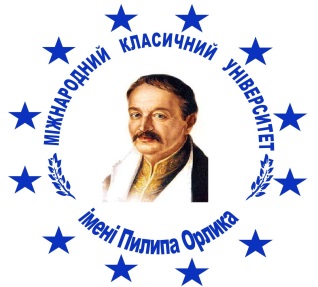 Силабус навчальної дисципліни «Маркетинг готельно-ресторанного господарства» Спеціальність 241 «Готельно-ресторанна справа»Галузь знань  24 «Сфера обслуговування»Освітня програма «Готельно-ресторанна справа»Силабус навчальної дисципліни «Маркетинг готельно-ресторанного господарства» Спеціальність 241 «Готельно-ресторанна справа»Галузь знань  24 «Сфера обслуговування»Освітня програма «Готельно-ресторанна справа»Силабус навчальної дисципліни «Маркетинг готельно-ресторанного господарства» Спеціальність 241 «Готельно-ресторанна справа»Галузь знань  24 «Сфера обслуговування»Освітня програма «Готельно-ресторанна справа»Силабус навчальної дисципліни «Маркетинг готельно-ресторанного господарства» Спеціальність 241 «Готельно-ресторанна справа»Галузь знань  24 «Сфера обслуговування»Освітня програма «Готельно-ресторанна справа»Силабус навчальної дисципліни «Маркетинг готельно-ресторанного господарства» Спеціальність 241 «Готельно-ресторанна справа»Галузь знань  24 «Сфера обслуговування»Освітня програма «Готельно-ресторанна справа»Силабус навчальної дисципліни «Маркетинг готельно-ресторанного господарства» Спеціальність 241 «Готельно-ресторанна справа»Галузь знань  24 «Сфера обслуговування»Освітня програма «Готельно-ресторанна справа»Силабус навчальної дисципліни «Маркетинг готельно-ресторанного господарства» Спеціальність 241 «Готельно-ресторанна справа»Галузь знань  24 «Сфера обслуговування»Освітня програма «Готельно-ресторанна справа»Силабус навчальної дисципліни «Маркетинг готельно-ресторанного господарства» Спеціальність 241 «Готельно-ресторанна справа»Галузь знань  24 «Сфера обслуговування»Освітня програма «Готельно-ресторанна справа»Силабус навчальної дисципліни «Маркетинг готельно-ресторанного господарства» Спеціальність 241 «Готельно-ресторанна справа»Галузь знань  24 «Сфера обслуговування»Освітня програма «Готельно-ресторанна справа»Силабус навчальної дисципліни «Маркетинг готельно-ресторанного господарства» Спеціальність 241 «Готельно-ресторанна справа»Галузь знань  24 «Сфера обслуговування»Освітня програма «Готельно-ресторанна справа»Силабус навчальної дисципліни «Маркетинг готельно-ресторанного господарства» Спеціальність 241 «Готельно-ресторанна справа»Галузь знань  24 «Сфера обслуговування»Освітня програма «Готельно-ресторанна справа»Силабус навчальної дисципліни «Маркетинг готельно-ресторанного господарства» Спеціальність 241 «Готельно-ресторанна справа»Галузь знань  24 «Сфера обслуговування»Освітня програма «Готельно-ресторанна справа»Рівень вищої освітиРівень вищої освітиБакалаврБакалаврБакалаврБакалаврБакалаврБакалаврБакалаврБакалаврБакалаврБакалаврБакалаврБакалаврСтатус дисципліниСтатус дисципліниОбов’язкова Обов’язкова Обов’язкова Обов’язкова Обов’язкова Обов’язкова Обов’язкова Обов’язкова Обов’язкова Обов’язкова Обов’язкова Обов’язкова Посилання на сайт дистанційного навчання (Moodle)Посилання на сайт дистанційного навчання (Moodle)http://217.77.221.189:808http://217.77.221.189:808http://217.77.221.189:808http://217.77.221.189:808http://217.77.221.189:808http://217.77.221.189:808http://217.77.221.189:808http://217.77.221.189:808http://217.77.221.189:808http://217.77.221.189:808http://217.77.221.189:808http://217.77.221.189:808Викладач (ПІБ, науковий ступінь, наукове звання, посада)Викладач (ПІБ, науковий ступінь, наукове звання, посада)Звягінцева О.Б., д.е.н., доцент, професор кафедри туризму та готельно-ресторанної справиЗвягінцева О.Б., д.е.н., доцент, професор кафедри туризму та готельно-ресторанної справиЗвягінцева О.Б., д.е.н., доцент, професор кафедри туризму та готельно-ресторанної справиЗвягінцева О.Б., д.е.н., доцент, професор кафедри туризму та готельно-ресторанної справиЗвягінцева О.Б., д.е.н., доцент, професор кафедри туризму та готельно-ресторанної справиЗвягінцева О.Б., д.е.н., доцент, професор кафедри туризму та готельно-ресторанної справиЗвягінцева О.Б., д.е.н., доцент, професор кафедри туризму та готельно-ресторанної справиЗвягінцева О.Б., д.е.н., доцент, професор кафедри туризму та готельно-ресторанної справиЗвягінцева О.Б., д.е.н., доцент, професор кафедри туризму та готельно-ресторанної справиЗвягінцева О.Б., д.е.н., доцент, професор кафедри туризму та готельно-ресторанної справиЗвягінцева О.Б., д.е.н., доцент, професор кафедри туризму та готельно-ресторанної справиЗвягінцева О.Б., д.е.н., доцент, професор кафедри туризму та готельно-ресторанної справиКонтактна інформація викладача (телефон, E-mail викладача)Контактна інформація викладача (телефон, E-mail викладача)0503365035, olga.boris@ukr.net0503365035, olga.boris@ukr.net0503365035, olga.boris@ukr.net0503365035, olga.boris@ukr.net0503365035, olga.boris@ukr.net0503365035, olga.boris@ukr.net0503365035, olga.boris@ukr.net0503365035, olga.boris@ukr.net0503365035, olga.boris@ukr.net0503365035, olga.boris@ukr.net0503365035, olga.boris@ukr.net0503365035, olga.boris@ukr.netКонсультаціїКонсультаціїЗа попередньою домовленістю Viber +380503365035 в робочі дні з 9.30 до 17.30)За попередньою домовленістю Viber +380503365035 в робочі дні з 9.30 до 17.30)За попередньою домовленістю Viber +380503365035 в робочі дні з 9.30 до 17.30)За попередньою домовленістю Viber +380503365035 в робочі дні з 9.30 до 17.30)За попередньою домовленістю Viber +380503365035 в робочі дні з 9.30 до 17.30)За попередньою домовленістю Viber +380503365035 в робочі дні з 9.30 до 17.30)За попередньою домовленістю Viber +380503365035 в робочі дні з 9.30 до 17.30)За попередньою домовленістю Viber +380503365035 в робочі дні з 9.30 до 17.30)За попередньою домовленістю Viber +380503365035 в робочі дні з 9.30 до 17.30)За попередньою домовленістю Viber +380503365035 в робочі дні з 9.30 до 17.30)За попередньою домовленістю Viber +380503365035 в робочі дні з 9.30 до 17.30)За попередньою домовленістю Viber +380503365035 в робочі дні з 9.30 до 17.30)Мова викладанняМова викладанняУкраїнськаУкраїнськаУкраїнськаУкраїнськаУкраїнськаУкраїнськаУкраїнськаУкраїнськаУкраїнськаУкраїнськаУкраїнськаУкраїнськаОпис дисципліниОпис дисципліниОпис дисципліниОпис дисципліниОпис дисципліниОпис дисципліниОпис дисципліниОпис дисципліниОпис дисципліниОпис дисципліниОпис дисципліниОпис дисципліниОпис дисципліниОпис дисципліниМета викладання дисципліниМета викладання дисципліниформування сучасної системи поглядів та спеціальних знань у галузі маркетингу, набуття практичних навичок щодо просування товарів на ринку з урахуванням задоволення потреб споживачів та забезпечення ефективної діяльності підприємстваформування сучасної системи поглядів та спеціальних знань у галузі маркетингу, набуття практичних навичок щодо просування товарів на ринку з урахуванням задоволення потреб споживачів та забезпечення ефективної діяльності підприємстваформування сучасної системи поглядів та спеціальних знань у галузі маркетингу, набуття практичних навичок щодо просування товарів на ринку з урахуванням задоволення потреб споживачів та забезпечення ефективної діяльності підприємстваформування сучасної системи поглядів та спеціальних знань у галузі маркетингу, набуття практичних навичок щодо просування товарів на ринку з урахуванням задоволення потреб споживачів та забезпечення ефективної діяльності підприємстваформування сучасної системи поглядів та спеціальних знань у галузі маркетингу, набуття практичних навичок щодо просування товарів на ринку з урахуванням задоволення потреб споживачів та забезпечення ефективної діяльності підприємстваформування сучасної системи поглядів та спеціальних знань у галузі маркетингу, набуття практичних навичок щодо просування товарів на ринку з урахуванням задоволення потреб споживачів та забезпечення ефективної діяльності підприємстваформування сучасної системи поглядів та спеціальних знань у галузі маркетингу, набуття практичних навичок щодо просування товарів на ринку з урахуванням задоволення потреб споживачів та забезпечення ефективної діяльності підприємстваформування сучасної системи поглядів та спеціальних знань у галузі маркетингу, набуття практичних навичок щодо просування товарів на ринку з урахуванням задоволення потреб споживачів та забезпечення ефективної діяльності підприємстваформування сучасної системи поглядів та спеціальних знань у галузі маркетингу, набуття практичних навичок щодо просування товарів на ринку з урахуванням задоволення потреб споживачів та забезпечення ефективної діяльності підприємстваформування сучасної системи поглядів та спеціальних знань у галузі маркетингу, набуття практичних навичок щодо просування товарів на ринку з урахуванням задоволення потреб споживачів та забезпечення ефективної діяльності підприємстваформування сучасної системи поглядів та спеціальних знань у галузі маркетингу, набуття практичних навичок щодо просування товарів на ринку з урахуванням задоволення потреб споживачів та забезпечення ефективної діяльності підприємстваформування сучасної системи поглядів та спеціальних знань у галузі маркетингу, набуття практичних навичок щодо просування товарів на ринку з урахуванням задоволення потреб споживачів та забезпечення ефективної діяльності підприємстваФормат проведення дисципліниФормат проведення дисципліниОчний, змішаний (поєднання традиційних форм навчання з елементами електронногонавчання через систему Moodle), дистанційний. Для заочної форми здобуття освіти можливим є поєднання очного та дистанційного форматів викладання дисципліни.Очний, змішаний (поєднання традиційних форм навчання з елементами електронногонавчання через систему Moodle), дистанційний. Для заочної форми здобуття освіти можливим є поєднання очного та дистанційного форматів викладання дисципліни.Очний, змішаний (поєднання традиційних форм навчання з елементами електронногонавчання через систему Moodle), дистанційний. Для заочної форми здобуття освіти можливим є поєднання очного та дистанційного форматів викладання дисципліни.Очний, змішаний (поєднання традиційних форм навчання з елементами електронногонавчання через систему Moodle), дистанційний. Для заочної форми здобуття освіти можливим є поєднання очного та дистанційного форматів викладання дисципліни.Очний, змішаний (поєднання традиційних форм навчання з елементами електронногонавчання через систему Moodle), дистанційний. Для заочної форми здобуття освіти можливим є поєднання очного та дистанційного форматів викладання дисципліни.Очний, змішаний (поєднання традиційних форм навчання з елементами електронногонавчання через систему Moodle), дистанційний. Для заочної форми здобуття освіти можливим є поєднання очного та дистанційного форматів викладання дисципліни.Очний, змішаний (поєднання традиційних форм навчання з елементами електронногонавчання через систему Moodle), дистанційний. Для заочної форми здобуття освіти можливим є поєднання очного та дистанційного форматів викладання дисципліни.Очний, змішаний (поєднання традиційних форм навчання з елементами електронногонавчання через систему Moodle), дистанційний. Для заочної форми здобуття освіти можливим є поєднання очного та дистанційного форматів викладання дисципліни.Очний, змішаний (поєднання традиційних форм навчання з елементами електронногонавчання через систему Moodle), дистанційний. Для заочної форми здобуття освіти можливим є поєднання очного та дистанційного форматів викладання дисципліни.Очний, змішаний (поєднання традиційних форм навчання з елементами електронногонавчання через систему Moodle), дистанційний. Для заочної форми здобуття освіти можливим є поєднання очного та дистанційного форматів викладання дисципліни.Очний, змішаний (поєднання традиційних форм навчання з елементами електронногонавчання через систему Moodle), дистанційний. Для заочної форми здобуття освіти можливим є поєднання очного та дистанційного форматів викладання дисципліни.Очний, змішаний (поєднання традиційних форм навчання з елементами електронногонавчання через систему Moodle), дистанційний. Для заочної форми здобуття освіти можливим є поєднання очного та дистанційного форматів викладання дисципліни.Перелік компетентностей відповідно до освітньої програмиПерелік компетентностей відповідно до освітньої програмиПерелік компетентностей відповідно до освітньої програмиПерелік компетентностей відповідно до освітньої програмиПерелік компетентностей відповідно до освітньої програмиПерелік компетентностей відповідно до освітньої програмиПерелік компетентностей відповідно до освітньої програмиПерелік компетентностей відповідно до освітньої програмиПерелік компетентностей відповідно до освітньої програмиПерелік компетентностей відповідно до освітньої програмиПерелік компетентностей відповідно до освітньої програмиПерелік компетентностей відповідно до освітньої програмиПерелік компетентностей відповідно до освітньої програмиПерелік компетентностей відповідно до освітньої програмиЗагальні компетентностіЗагальні компетентностіЗК 03. Здатність вчитися і оволодівати сучасними знаннями.ЗК 09. Здатність до абстрактного мислення, аналізу та синтезу. ЗК 10. Здатність застосовувати знання у практичних ситуаціях. ЗК 03. Здатність вчитися і оволодівати сучасними знаннями.ЗК 09. Здатність до абстрактного мислення, аналізу та синтезу. ЗК 10. Здатність застосовувати знання у практичних ситуаціях. ЗК 03. Здатність вчитися і оволодівати сучасними знаннями.ЗК 09. Здатність до абстрактного мислення, аналізу та синтезу. ЗК 10. Здатність застосовувати знання у практичних ситуаціях. ЗК 03. Здатність вчитися і оволодівати сучасними знаннями.ЗК 09. Здатність до абстрактного мислення, аналізу та синтезу. ЗК 10. Здатність застосовувати знання у практичних ситуаціях. ЗК 03. Здатність вчитися і оволодівати сучасними знаннями.ЗК 09. Здатність до абстрактного мислення, аналізу та синтезу. ЗК 10. Здатність застосовувати знання у практичних ситуаціях. ЗК 03. Здатність вчитися і оволодівати сучасними знаннями.ЗК 09. Здатність до абстрактного мислення, аналізу та синтезу. ЗК 10. Здатність застосовувати знання у практичних ситуаціях. ЗК 03. Здатність вчитися і оволодівати сучасними знаннями.ЗК 09. Здатність до абстрактного мислення, аналізу та синтезу. ЗК 10. Здатність застосовувати знання у практичних ситуаціях. ЗК 03. Здатність вчитися і оволодівати сучасними знаннями.ЗК 09. Здатність до абстрактного мислення, аналізу та синтезу. ЗК 10. Здатність застосовувати знання у практичних ситуаціях. ЗК 03. Здатність вчитися і оволодівати сучасними знаннями.ЗК 09. Здатність до абстрактного мислення, аналізу та синтезу. ЗК 10. Здатність застосовувати знання у практичних ситуаціях. ЗК 03. Здатність вчитися і оволодівати сучасними знаннями.ЗК 09. Здатність до абстрактного мислення, аналізу та синтезу. ЗК 10. Здатність застосовувати знання у практичних ситуаціях. ЗК 03. Здатність вчитися і оволодівати сучасними знаннями.ЗК 09. Здатність до абстрактного мислення, аналізу та синтезу. ЗК 10. Здатність застосовувати знання у практичних ситуаціях. ЗК 03. Здатність вчитися і оволодівати сучасними знаннями.ЗК 09. Здатність до абстрактного мислення, аналізу та синтезу. ЗК 10. Здатність застосовувати знання у практичних ситуаціях. Спеціальні (фахові, предметні) компетентностіСпеціальні (фахові, предметні) компетентностіСК 01. Розуміння предметної області і специфіки професійної діяльності.СК 02. Здатність організовувати сервісно-виробничий процес з урахуванням вимог і потреб споживачів та забезпечувати його ефективність.СК 03. Здатність використовувати на практиці основи діючого законодавства в сфері готельного та ресторанного бізнесу та відстежувати зміни.СК 05.Здатність управляти підприємством, приймати рішення у господарській діяльності суб’єктів готельного та ресторанного бізнесу.СК 08. Здатність розробляти, просувати, реалізовувати та організовувати споживання готельних та ресторанних послуг для різних сегментів споживачівСК 11. Здатність виявляти, визначати й оцінювати ознаки, властивості і показники якості продукції та послуг, що впливають на рівень забезпечення вимог споживачів у сфері гостинності;СК 12. Здатність ініціювати концепцію розвитку бізнесу, формулювати бізнес-ідею розвитку суб’єктів готельного та ресторанного бізнесу.СК 13.Здатність здійснювати планування, управління і контроль діяльності суб’єктів готельного та ресторанного бізнесуСК 01. Розуміння предметної області і специфіки професійної діяльності.СК 02. Здатність організовувати сервісно-виробничий процес з урахуванням вимог і потреб споживачів та забезпечувати його ефективність.СК 03. Здатність використовувати на практиці основи діючого законодавства в сфері готельного та ресторанного бізнесу та відстежувати зміни.СК 05.Здатність управляти підприємством, приймати рішення у господарській діяльності суб’єктів готельного та ресторанного бізнесу.СК 08. Здатність розробляти, просувати, реалізовувати та організовувати споживання готельних та ресторанних послуг для різних сегментів споживачівСК 11. Здатність виявляти, визначати й оцінювати ознаки, властивості і показники якості продукції та послуг, що впливають на рівень забезпечення вимог споживачів у сфері гостинності;СК 12. Здатність ініціювати концепцію розвитку бізнесу, формулювати бізнес-ідею розвитку суб’єктів готельного та ресторанного бізнесу.СК 13.Здатність здійснювати планування, управління і контроль діяльності суб’єктів готельного та ресторанного бізнесуСК 01. Розуміння предметної області і специфіки професійної діяльності.СК 02. Здатність організовувати сервісно-виробничий процес з урахуванням вимог і потреб споживачів та забезпечувати його ефективність.СК 03. Здатність використовувати на практиці основи діючого законодавства в сфері готельного та ресторанного бізнесу та відстежувати зміни.СК 05.Здатність управляти підприємством, приймати рішення у господарській діяльності суб’єктів готельного та ресторанного бізнесу.СК 08. Здатність розробляти, просувати, реалізовувати та організовувати споживання готельних та ресторанних послуг для різних сегментів споживачівСК 11. Здатність виявляти, визначати й оцінювати ознаки, властивості і показники якості продукції та послуг, що впливають на рівень забезпечення вимог споживачів у сфері гостинності;СК 12. Здатність ініціювати концепцію розвитку бізнесу, формулювати бізнес-ідею розвитку суб’єктів готельного та ресторанного бізнесу.СК 13.Здатність здійснювати планування, управління і контроль діяльності суб’єктів готельного та ресторанного бізнесуСК 01. Розуміння предметної області і специфіки професійної діяльності.СК 02. Здатність організовувати сервісно-виробничий процес з урахуванням вимог і потреб споживачів та забезпечувати його ефективність.СК 03. Здатність використовувати на практиці основи діючого законодавства в сфері готельного та ресторанного бізнесу та відстежувати зміни.СК 05.Здатність управляти підприємством, приймати рішення у господарській діяльності суб’єктів готельного та ресторанного бізнесу.СК 08. Здатність розробляти, просувати, реалізовувати та організовувати споживання готельних та ресторанних послуг для різних сегментів споживачівСК 11. Здатність виявляти, визначати й оцінювати ознаки, властивості і показники якості продукції та послуг, що впливають на рівень забезпечення вимог споживачів у сфері гостинності;СК 12. Здатність ініціювати концепцію розвитку бізнесу, формулювати бізнес-ідею розвитку суб’єктів готельного та ресторанного бізнесу.СК 13.Здатність здійснювати планування, управління і контроль діяльності суб’єктів готельного та ресторанного бізнесуСК 01. Розуміння предметної області і специфіки професійної діяльності.СК 02. Здатність організовувати сервісно-виробничий процес з урахуванням вимог і потреб споживачів та забезпечувати його ефективність.СК 03. Здатність використовувати на практиці основи діючого законодавства в сфері готельного та ресторанного бізнесу та відстежувати зміни.СК 05.Здатність управляти підприємством, приймати рішення у господарській діяльності суб’єктів готельного та ресторанного бізнесу.СК 08. Здатність розробляти, просувати, реалізовувати та організовувати споживання готельних та ресторанних послуг для різних сегментів споживачівСК 11. Здатність виявляти, визначати й оцінювати ознаки, властивості і показники якості продукції та послуг, що впливають на рівень забезпечення вимог споживачів у сфері гостинності;СК 12. Здатність ініціювати концепцію розвитку бізнесу, формулювати бізнес-ідею розвитку суб’єктів готельного та ресторанного бізнесу.СК 13.Здатність здійснювати планування, управління і контроль діяльності суб’єктів готельного та ресторанного бізнесуСК 01. Розуміння предметної області і специфіки професійної діяльності.СК 02. Здатність організовувати сервісно-виробничий процес з урахуванням вимог і потреб споживачів та забезпечувати його ефективність.СК 03. Здатність використовувати на практиці основи діючого законодавства в сфері готельного та ресторанного бізнесу та відстежувати зміни.СК 05.Здатність управляти підприємством, приймати рішення у господарській діяльності суб’єктів готельного та ресторанного бізнесу.СК 08. Здатність розробляти, просувати, реалізовувати та організовувати споживання готельних та ресторанних послуг для різних сегментів споживачівСК 11. Здатність виявляти, визначати й оцінювати ознаки, властивості і показники якості продукції та послуг, що впливають на рівень забезпечення вимог споживачів у сфері гостинності;СК 12. Здатність ініціювати концепцію розвитку бізнесу, формулювати бізнес-ідею розвитку суб’єктів готельного та ресторанного бізнесу.СК 13.Здатність здійснювати планування, управління і контроль діяльності суб’єктів готельного та ресторанного бізнесуСК 01. Розуміння предметної області і специфіки професійної діяльності.СК 02. Здатність організовувати сервісно-виробничий процес з урахуванням вимог і потреб споживачів та забезпечувати його ефективність.СК 03. Здатність використовувати на практиці основи діючого законодавства в сфері готельного та ресторанного бізнесу та відстежувати зміни.СК 05.Здатність управляти підприємством, приймати рішення у господарській діяльності суб’єктів готельного та ресторанного бізнесу.СК 08. Здатність розробляти, просувати, реалізовувати та організовувати споживання готельних та ресторанних послуг для різних сегментів споживачівСК 11. Здатність виявляти, визначати й оцінювати ознаки, властивості і показники якості продукції та послуг, що впливають на рівень забезпечення вимог споживачів у сфері гостинності;СК 12. Здатність ініціювати концепцію розвитку бізнесу, формулювати бізнес-ідею розвитку суб’єктів готельного та ресторанного бізнесу.СК 13.Здатність здійснювати планування, управління і контроль діяльності суб’єктів готельного та ресторанного бізнесуСК 01. Розуміння предметної області і специфіки професійної діяльності.СК 02. Здатність організовувати сервісно-виробничий процес з урахуванням вимог і потреб споживачів та забезпечувати його ефективність.СК 03. Здатність використовувати на практиці основи діючого законодавства в сфері готельного та ресторанного бізнесу та відстежувати зміни.СК 05.Здатність управляти підприємством, приймати рішення у господарській діяльності суб’єктів готельного та ресторанного бізнесу.СК 08. Здатність розробляти, просувати, реалізовувати та організовувати споживання готельних та ресторанних послуг для різних сегментів споживачівСК 11. Здатність виявляти, визначати й оцінювати ознаки, властивості і показники якості продукції та послуг, що впливають на рівень забезпечення вимог споживачів у сфері гостинності;СК 12. Здатність ініціювати концепцію розвитку бізнесу, формулювати бізнес-ідею розвитку суб’єктів готельного та ресторанного бізнесу.СК 13.Здатність здійснювати планування, управління і контроль діяльності суб’єктів готельного та ресторанного бізнесуСК 01. Розуміння предметної області і специфіки професійної діяльності.СК 02. Здатність організовувати сервісно-виробничий процес з урахуванням вимог і потреб споживачів та забезпечувати його ефективність.СК 03. Здатність використовувати на практиці основи діючого законодавства в сфері готельного та ресторанного бізнесу та відстежувати зміни.СК 05.Здатність управляти підприємством, приймати рішення у господарській діяльності суб’єктів готельного та ресторанного бізнесу.СК 08. Здатність розробляти, просувати, реалізовувати та організовувати споживання готельних та ресторанних послуг для різних сегментів споживачівСК 11. Здатність виявляти, визначати й оцінювати ознаки, властивості і показники якості продукції та послуг, що впливають на рівень забезпечення вимог споживачів у сфері гостинності;СК 12. Здатність ініціювати концепцію розвитку бізнесу, формулювати бізнес-ідею розвитку суб’єктів готельного та ресторанного бізнесу.СК 13.Здатність здійснювати планування, управління і контроль діяльності суб’єктів готельного та ресторанного бізнесуСК 01. Розуміння предметної області і специфіки професійної діяльності.СК 02. Здатність організовувати сервісно-виробничий процес з урахуванням вимог і потреб споживачів та забезпечувати його ефективність.СК 03. Здатність використовувати на практиці основи діючого законодавства в сфері готельного та ресторанного бізнесу та відстежувати зміни.СК 05.Здатність управляти підприємством, приймати рішення у господарській діяльності суб’єктів готельного та ресторанного бізнесу.СК 08. Здатність розробляти, просувати, реалізовувати та організовувати споживання готельних та ресторанних послуг для різних сегментів споживачівСК 11. Здатність виявляти, визначати й оцінювати ознаки, властивості і показники якості продукції та послуг, що впливають на рівень забезпечення вимог споживачів у сфері гостинності;СК 12. Здатність ініціювати концепцію розвитку бізнесу, формулювати бізнес-ідею розвитку суб’єктів готельного та ресторанного бізнесу.СК 13.Здатність здійснювати планування, управління і контроль діяльності суб’єктів готельного та ресторанного бізнесуСК 01. Розуміння предметної області і специфіки професійної діяльності.СК 02. Здатність організовувати сервісно-виробничий процес з урахуванням вимог і потреб споживачів та забезпечувати його ефективність.СК 03. Здатність використовувати на практиці основи діючого законодавства в сфері готельного та ресторанного бізнесу та відстежувати зміни.СК 05.Здатність управляти підприємством, приймати рішення у господарській діяльності суб’єктів готельного та ресторанного бізнесу.СК 08. Здатність розробляти, просувати, реалізовувати та організовувати споживання готельних та ресторанних послуг для різних сегментів споживачівСК 11. Здатність виявляти, визначати й оцінювати ознаки, властивості і показники якості продукції та послуг, що впливають на рівень забезпечення вимог споживачів у сфері гостинності;СК 12. Здатність ініціювати концепцію розвитку бізнесу, формулювати бізнес-ідею розвитку суб’єктів готельного та ресторанного бізнесу.СК 13.Здатність здійснювати планування, управління і контроль діяльності суб’єктів готельного та ресторанного бізнесуСК 01. Розуміння предметної області і специфіки професійної діяльності.СК 02. Здатність організовувати сервісно-виробничий процес з урахуванням вимог і потреб споживачів та забезпечувати його ефективність.СК 03. Здатність використовувати на практиці основи діючого законодавства в сфері готельного та ресторанного бізнесу та відстежувати зміни.СК 05.Здатність управляти підприємством, приймати рішення у господарській діяльності суб’єктів готельного та ресторанного бізнесу.СК 08. Здатність розробляти, просувати, реалізовувати та організовувати споживання готельних та ресторанних послуг для різних сегментів споживачівСК 11. Здатність виявляти, визначати й оцінювати ознаки, властивості і показники якості продукції та послуг, що впливають на рівень забезпечення вимог споживачів у сфері гостинності;СК 12. Здатність ініціювати концепцію розвитку бізнесу, формулювати бізнес-ідею розвитку суб’єктів готельного та ресторанного бізнесу.СК 13.Здатність здійснювати планування, управління і контроль діяльності суб’єктів готельного та ресторанного бізнесуПрограмні результати навчання відповідно до освітньої програмиПрограмні результати навчання відповідно до освітньої програмиПрограмні результати навчання відповідно до освітньої програмиПрограмні результати навчання відповідно до освітньої програмиПрограмні результати навчання відповідно до освітньої програмиПрограмні результати навчання відповідно до освітньої програмиПрограмні результати навчання відповідно до освітньої програмиПрограмні результати навчання відповідно до освітньої програмиПрограмні результати навчання відповідно до освітньої програмиПрограмні результати навчання відповідно до освітньої програмиПрограмні результати навчання відповідно до освітньої програмиПрограмні результати навчання відповідно до освітньої програмиПрограмні результати навчання відповідно до освітньої програмиПрограмні результати навчання відповідно до освітньої програмиРН 10. Розробляти нові послуги (продукцію), використовуючи сучасні технології виробництва та обслуговування споживачів.РН 11. Застосовувати сучасні інформаційні технології для організації роботи закладів готельного та ресторанного господарства.РН 15. Розуміти економічні процеси та здійснювати планування, управління і контроль діяльності суб’єктів готельного та ресторанного бізнесу.РН 18. Презентувати власні проекти і розробки, аргументувати свої пропозиції щодо розвитку бізнесу.РН 10. Розробляти нові послуги (продукцію), використовуючи сучасні технології виробництва та обслуговування споживачів.РН 11. Застосовувати сучасні інформаційні технології для організації роботи закладів готельного та ресторанного господарства.РН 15. Розуміти економічні процеси та здійснювати планування, управління і контроль діяльності суб’єктів готельного та ресторанного бізнесу.РН 18. Презентувати власні проекти і розробки, аргументувати свої пропозиції щодо розвитку бізнесу.РН 10. Розробляти нові послуги (продукцію), використовуючи сучасні технології виробництва та обслуговування споживачів.РН 11. Застосовувати сучасні інформаційні технології для організації роботи закладів готельного та ресторанного господарства.РН 15. Розуміти економічні процеси та здійснювати планування, управління і контроль діяльності суб’єктів готельного та ресторанного бізнесу.РН 18. Презентувати власні проекти і розробки, аргументувати свої пропозиції щодо розвитку бізнесу.РН 10. Розробляти нові послуги (продукцію), використовуючи сучасні технології виробництва та обслуговування споживачів.РН 11. Застосовувати сучасні інформаційні технології для організації роботи закладів готельного та ресторанного господарства.РН 15. Розуміти економічні процеси та здійснювати планування, управління і контроль діяльності суб’єктів готельного та ресторанного бізнесу.РН 18. Презентувати власні проекти і розробки, аргументувати свої пропозиції щодо розвитку бізнесу.РН 10. Розробляти нові послуги (продукцію), використовуючи сучасні технології виробництва та обслуговування споживачів.РН 11. Застосовувати сучасні інформаційні технології для організації роботи закладів готельного та ресторанного господарства.РН 15. Розуміти економічні процеси та здійснювати планування, управління і контроль діяльності суб’єктів готельного та ресторанного бізнесу.РН 18. Презентувати власні проекти і розробки, аргументувати свої пропозиції щодо розвитку бізнесу.РН 10. Розробляти нові послуги (продукцію), використовуючи сучасні технології виробництва та обслуговування споживачів.РН 11. Застосовувати сучасні інформаційні технології для організації роботи закладів готельного та ресторанного господарства.РН 15. Розуміти економічні процеси та здійснювати планування, управління і контроль діяльності суб’єктів готельного та ресторанного бізнесу.РН 18. Презентувати власні проекти і розробки, аргументувати свої пропозиції щодо розвитку бізнесу.РН 10. Розробляти нові послуги (продукцію), використовуючи сучасні технології виробництва та обслуговування споживачів.РН 11. Застосовувати сучасні інформаційні технології для організації роботи закладів готельного та ресторанного господарства.РН 15. Розуміти економічні процеси та здійснювати планування, управління і контроль діяльності суб’єктів готельного та ресторанного бізнесу.РН 18. Презентувати власні проекти і розробки, аргументувати свої пропозиції щодо розвитку бізнесу.РН 10. Розробляти нові послуги (продукцію), використовуючи сучасні технології виробництва та обслуговування споживачів.РН 11. Застосовувати сучасні інформаційні технології для організації роботи закладів готельного та ресторанного господарства.РН 15. Розуміти економічні процеси та здійснювати планування, управління і контроль діяльності суб’єктів готельного та ресторанного бізнесу.РН 18. Презентувати власні проекти і розробки, аргументувати свої пропозиції щодо розвитку бізнесу.РН 10. Розробляти нові послуги (продукцію), використовуючи сучасні технології виробництва та обслуговування споживачів.РН 11. Застосовувати сучасні інформаційні технології для організації роботи закладів готельного та ресторанного господарства.РН 15. Розуміти економічні процеси та здійснювати планування, управління і контроль діяльності суб’єктів готельного та ресторанного бізнесу.РН 18. Презентувати власні проекти і розробки, аргументувати свої пропозиції щодо розвитку бізнесу.РН 10. Розробляти нові послуги (продукцію), використовуючи сучасні технології виробництва та обслуговування споживачів.РН 11. Застосовувати сучасні інформаційні технології для організації роботи закладів готельного та ресторанного господарства.РН 15. Розуміти економічні процеси та здійснювати планування, управління і контроль діяльності суб’єктів готельного та ресторанного бізнесу.РН 18. Презентувати власні проекти і розробки, аргументувати свої пропозиції щодо розвитку бізнесу.РН 10. Розробляти нові послуги (продукцію), використовуючи сучасні технології виробництва та обслуговування споживачів.РН 11. Застосовувати сучасні інформаційні технології для організації роботи закладів готельного та ресторанного господарства.РН 15. Розуміти економічні процеси та здійснювати планування, управління і контроль діяльності суб’єктів готельного та ресторанного бізнесу.РН 18. Презентувати власні проекти і розробки, аргументувати свої пропозиції щодо розвитку бізнесу.РН 10. Розробляти нові послуги (продукцію), використовуючи сучасні технології виробництва та обслуговування споживачів.РН 11. Застосовувати сучасні інформаційні технології для організації роботи закладів готельного та ресторанного господарства.РН 15. Розуміти економічні процеси та здійснювати планування, управління і контроль діяльності суб’єктів готельного та ресторанного бізнесу.РН 18. Презентувати власні проекти і розробки, аргументувати свої пропозиції щодо розвитку бізнесу.РН 10. Розробляти нові послуги (продукцію), використовуючи сучасні технології виробництва та обслуговування споживачів.РН 11. Застосовувати сучасні інформаційні технології для організації роботи закладів готельного та ресторанного господарства.РН 15. Розуміти економічні процеси та здійснювати планування, управління і контроль діяльності суб’єктів готельного та ресторанного бізнесу.РН 18. Презентувати власні проекти і розробки, аргументувати свої пропозиції щодо розвитку бізнесу.РН 10. Розробляти нові послуги (продукцію), використовуючи сучасні технології виробництва та обслуговування споживачів.РН 11. Застосовувати сучасні інформаційні технології для організації роботи закладів готельного та ресторанного господарства.РН 15. Розуміти економічні процеси та здійснювати планування, управління і контроль діяльності суб’єктів готельного та ресторанного бізнесу.РН 18. Презентувати власні проекти і розробки, аргументувати свої пропозиції щодо розвитку бізнесу.Ознаки дисципліниОзнаки дисципліниОзнаки дисципліниОзнаки дисципліниОзнаки дисципліниОзнаки дисципліниОзнаки дисципліниОзнаки дисципліниОзнаки дисципліниОзнаки дисципліниОзнаки дисципліниОзнаки дисципліниОзнаки дисципліниОзнаки дисципліниСеместрКількість кредитівКількість кредитівКількість кредитівЗагальна кількість годинЗагальна кількість годинЗагальна кількість годинЗагальна кількість годинАудиторна роботаАудиторна роботаАудиторна роботаСамостійна роботаВид підсумкового контролюВид підсумкового контролю7666180180180180727272108іспитіспитОбсяг дисципліниОбсяг дисципліниОбсяг дисципліниОбсяг дисципліниОбсяг дисципліниОбсяг дисципліниОбсяг дисципліниОбсяг дисципліниОбсяг дисципліниОбсяг дисципліниОбсяг дисципліниОбсяг дисципліниОбсяг дисципліниОбсяг дисципліниВиди навчальної роботиВиди навчальної роботиВиди навчальної роботиВиди навчальної роботиВиди навчальної роботиВиди навчальної роботиЗагальна кількість годинЗагальна кількість годинЗагальна кількість годинЗагальна кількість годинЗагальна кількість годинЗагальна кількість годинЗагальна кількість годинЗагальна кількість годинЛекціїЛекціїЛекціїЛекціїЛекціїЛекції3636363636363636Семінарські/Практичні/Лабораторні заняттяСемінарські/Практичні/Лабораторні заняттяСемінарські/Практичні/Лабораторні заняттяСемінарські/Практичні/Лабораторні заняттяСемінарські/Практичні/Лабораторні заняттяСемінарські/Практичні/Лабораторні заняття3636363636363636Самостійна роботаСамостійна роботаСамостійна роботаСамостійна роботаСамостійна роботаСамостійна робота108108108108108108108108ВсьогоВсьогоВсьогоВсьогоВсьогоВсього180180180180180180180180План вивчення навчальної дисципліниПлан вивчення навчальної дисципліниПлан вивчення навчальної дисципліниПлан вивчення навчальної дисципліниПлан вивчення навчальної дисципліниПлан вивчення навчальної дисципліниПлан вивчення навчальної дисципліниПлан вивчення навчальної дисципліниПлан вивчення навчальної дисципліниПлан вивчення навчальної дисципліниПлан вивчення навчальної дисципліниПлан вивчення навчальної дисципліниПлан вивчення навчальної дисципліниПлан вивчення навчальної дисципліниТемаТемаТемаТемаТемаТемаТемаКількість годинКількість годинКількість годинКількість годинКількість годинКількість годинКількість годинТемаТемаТемаТемаТемаТемаТемалекціїлекціїлекціїпрактичні, семінарські, лабораторні заняттяпрактичні, семінарські, лабораторні заняттяпрактичні, семінарські, лабораторні заняттясамостійна роботаТема 1 .Сутність основних термінів маркетингу та розвиток його концепцій Тема 1 .Сутність основних термінів маркетингу та розвиток його концепцій Тема 1 .Сутність основних термінів маркетингу та розвиток його концепцій Тема 1 .Сутність основних термінів маркетингу та розвиток його концепцій Тема 1 .Сутність основних термінів маркетингу та розвиток його концепцій Тема 1 .Сутність основних термінів маркетингу та розвиток його концепцій Тема 1 .Сутність основних термінів маркетингу та розвиток його концепцій 44444412Тема 2. Система та характеристики сучасного маркетингуТема 2. Система та характеристики сучасного маркетингуТема 2. Система та характеристики сучасного маркетингуТема 2. Система та характеристики сучасного маркетингуТема 2. Система та характеристики сучасного маркетингуТема 2. Система та характеристики сучасного маркетингуТема 2. Система та характеристики сучасного маркетингу44444412Тема 3. Структура системи маркетингу Тема 3. Структура системи маркетингу Тема 3. Структура системи маркетингу Тема 3. Структура системи маркетингу Тема 3. Структура системи маркетингу Тема 3. Структура системи маркетингу Тема 3. Структура системи маркетингу 44444412Тема 4. Маркетингові інформаційні системи. Маркетингові дослідженняТема 4. Маркетингові інформаційні системи. Маркетингові дослідженняТема 4. Маркетингові інформаційні системи. Маркетингові дослідженняТема 4. Маркетингові інформаційні системи. Маркетингові дослідженняТема 4. Маркетингові інформаційні системи. Маркетингові дослідженняТема 4. Маркетингові інформаційні системи. Маркетингові дослідженняТема 4. Маркетингові інформаційні системи. Маркетингові дослідження44444412Тема 5. Маркетингова товарна політика Тема 5. Маркетингова товарна політика Тема 5. Маркетингова товарна політика Тема 5. Маркетингова товарна політика Тема 5. Маркетингова товарна політика Тема 5. Маркетингова товарна політика Тема 5. Маркетингова товарна політика 44444412Тема 6. Маркетингова цінова політика Тема 6. Маркетингова цінова політика Тема 6. Маркетингова цінова політика Тема 6. Маркетингова цінова політика Тема 6. Маркетингова цінова політика Тема 6. Маркетингова цінова політика Тема 6. Маркетингова цінова політика 44444412Тема 7. Маркетингова політика розподілуТема 7. Маркетингова політика розподілуТема 7. Маркетингова політика розподілуТема 7. Маркетингова політика розподілуТема 7. Маркетингова політика розподілуТема 7. Маркетингова політика розподілуТема 7. Маркетингова політика розподілу44444412Тема 8. Комплекс маркетингових комунікаційТема 8. Комплекс маркетингових комунікаційТема 8. Комплекс маркетингових комунікаційТема 8. Комплекс маркетингових комунікаційТема 8. Комплекс маркетингових комунікаційТема 8. Комплекс маркетингових комунікаційТема 8. Комплекс маркетингових комунікацій44444412Тема 9. Організація та контроль маркетингової діяльностіТема 9. Організація та контроль маркетингової діяльностіТема 9. Організація та контроль маркетингової діяльностіТема 9. Організація та контроль маркетингової діяльностіТема 9. Організація та контроль маркетингової діяльностіТема 9. Організація та контроль маркетингової діяльностіТема 9. Організація та контроль маркетингової діяльності44444412Загальна кількість годинЗагальна кількість годинЗагальна кількість годинЗагальна кількість годинЗагальна кількість годинЗагальна кількість годинЗагальна кількість годин363636363636108Самостійна робота здобувачаСамостійна робота здобувачаСамостійна робота здобувачаСамостійна робота здобувачаСамостійна робота здобувачаСамостійна робота здобувачаСамостійна робота здобувачаСамостійна робота здобувачаСамостійна робота здобувачаСамостійна робота здобувачаСамостійна робота здобувачаСамостійна робота здобувачаСамостійна робота здобувачаСамостійна робота здобувачаТемаТемаТемаТемаТемаЗавдання для самостійної роботи здобувачівЗавдання для самостійної роботи здобувачівЗавдання для самостійної роботи здобувачівЗавдання для самостійної роботи здобувачівРекомендована літератураРекомендована літератураРекомендована літератураРекомендована літератураРекомендована літератураТема 1 .Сутність основних термінів маркетингу та розвиток його концепцій Тема 1 .Сутність основних термінів маркетингу та розвиток його концепцій Тема 1 .Сутність основних термінів маркетингу та розвиток його концепцій Тема 1 .Сутність основних термінів маркетингу та розвиток його концепцій Тема 1 .Сутність основних термінів маркетингу та розвиток його концепцій огляд літературиогляд літературиогляд літературиогляд літератури1, 2, 7, 10, 211, 2, 7, 10, 211, 2, 7, 10, 211, 2, 7, 10, 211, 2, 7, 10, 21Тема 2. Система та характеристики сучасного маркетингуТема 2. Система та характеристики сучасного маркетингуТема 2. Система та характеристики сучасного маркетингуТема 2. Система та характеристики сучасного маркетингуТема 2. Система та характеристики сучасного маркетингуогляд літературиогляд літературиогляд літературиогляд літератури3, 4, 7, 11, 15, 243, 4, 7, 11, 15, 243, 4, 7, 11, 15, 243, 4, 7, 11, 15, 243, 4, 7, 11, 15, 24Тема 3. Структура системи маркетингу Тема 3. Структура системи маркетингу Тема 3. Структура системи маркетингу Тема 3. Структура системи маркетингу Тема 3. Структура системи маркетингу огляд літературиогляд літературиогляд літературиогляд літератури5, 6, 8, 9, 12, 14, 255, 6, 8, 9, 12, 14, 255, 6, 8, 9, 12, 14, 255, 6, 8, 9, 12, 14, 255, 6, 8, 9, 12, 14, 25Тема 4. Маркетингові інформаційні системи. Маркетингові дослідженняТема 4. Маркетингові інформаційні системи. Маркетингові дослідженняТема 4. Маркетингові інформаційні системи. Маркетингові дослідженняТема 4. Маркетингові інформаційні системи. Маркетингові дослідженняТема 4. Маркетингові інформаційні системи. Маркетингові дослідженняогляд літературиогляд літературиогляд літературиогляд літератури7, 10, 12, 14, 207, 10, 12, 14, 207, 10, 12, 14, 207, 10, 12, 14, 207, 10, 12, 14, 20Тема 5. Маркетингова товарна політика Тема 5. Маркетингова товарна політика Тема 5. Маркетингова товарна політика Тема 5. Маркетингова товарна політика Тема 5. Маркетингова товарна політика огляд літературиогляд літературиогляд літературиогляд літератури11, 16, 17, 19, 2211, 16, 17, 19, 2211, 16, 17, 19, 2211, 16, 17, 19, 2211, 16, 17, 19, 22Тема 6. Маркетингова цінова політика Тема 6. Маркетингова цінова політика Тема 6. Маркетингова цінова політика Тема 6. Маркетингова цінова політика Тема 6. Маркетингова цінова політика огляд літературиогляд літературиогляд літературиогляд літератури18, 2518, 2518, 2518, 2518, 25Тема 7. Маркетингова політика розподілуТема 7. Маркетингова політика розподілуТема 7. Маркетингова політика розподілуТема 7. Маркетингова політика розподілуТема 7. Маркетингова політика розподілуогляд літературиогляд літературиогляд літературиогляд літератури5, 10, 12, 235, 10, 12, 235, 10, 12, 235, 10, 12, 235, 10, 12, 23Тема 8. Комплекс маркетингових комунікаційТема 8. Комплекс маркетингових комунікаційТема 8. Комплекс маркетингових комунікаційТема 8. Комплекс маркетингових комунікаційТема 8. Комплекс маркетингових комунікаційогляд літературиогляд літературиогляд літературиогляд літератури11, 12, 13, 15,11, 12, 13, 15,11, 12, 13, 15,11, 12, 13, 15,11, 12, 13, 15,Тема 9. Організація та контроль маркетингової діяльностіТема 9. Організація та контроль маркетингової діяльностіТема 9. Організація та контроль маркетингової діяльностіТема 9. Організація та контроль маркетингової діяльностіТема 9. Організація та контроль маркетингової діяльностіогляд літературиогляд літературиогляд літературиогляд літератури1, 51, 51, 51, 51, 5Технічне та програмне забезпечення (обладнання)Технічне та програмне забезпечення (обладнання)Технічне та програмне забезпечення (обладнання)Технічне та програмне забезпечення (обладнання)Технічне та програмне забезпечення (обладнання)Технічне та програмне забезпечення (обладнання)Технічне та програмне забезпечення (обладнання)Технічне та програмне забезпечення (обладнання)Технічне та програмне забезпечення (обладнання)Технічне та програмне забезпечення (обладнання)Технічне та програмне забезпечення (обладнання)Технічне та програмне забезпечення (обладнання)Технічне та програмне забезпечення (обладнання)Технічне та програмне забезпечення (обладнання)Ноутбук, персональний комп’ютер, мобільний пристрій (телефон, планшет) з підключенням до Інтернет для комунікації та опитувань; виконання домашніх завдань; виконання завдань самостійної роботи; проходження тестування (поточний, підсумковий контроль). Програмне забезпечення для роботи з освітнім контентом дисципліни та виконання передбачених видів освітньої діяльності: Програмне забезпечення MS Windows XP; Star Office; 1С 7.7; CS TradeQuote 8; Internet Explorer; Win RAR; AdobeReader 9.Ноутбук, персональний комп’ютер, мобільний пристрій (телефон, планшет) з підключенням до Інтернет для комунікації та опитувань; виконання домашніх завдань; виконання завдань самостійної роботи; проходження тестування (поточний, підсумковий контроль). Програмне забезпечення для роботи з освітнім контентом дисципліни та виконання передбачених видів освітньої діяльності: Програмне забезпечення MS Windows XP; Star Office; 1С 7.7; CS TradeQuote 8; Internet Explorer; Win RAR; AdobeReader 9.Ноутбук, персональний комп’ютер, мобільний пристрій (телефон, планшет) з підключенням до Інтернет для комунікації та опитувань; виконання домашніх завдань; виконання завдань самостійної роботи; проходження тестування (поточний, підсумковий контроль). Програмне забезпечення для роботи з освітнім контентом дисципліни та виконання передбачених видів освітньої діяльності: Програмне забезпечення MS Windows XP; Star Office; 1С 7.7; CS TradeQuote 8; Internet Explorer; Win RAR; AdobeReader 9.Ноутбук, персональний комп’ютер, мобільний пристрій (телефон, планшет) з підключенням до Інтернет для комунікації та опитувань; виконання домашніх завдань; виконання завдань самостійної роботи; проходження тестування (поточний, підсумковий контроль). Програмне забезпечення для роботи з освітнім контентом дисципліни та виконання передбачених видів освітньої діяльності: Програмне забезпечення MS Windows XP; Star Office; 1С 7.7; CS TradeQuote 8; Internet Explorer; Win RAR; AdobeReader 9.Ноутбук, персональний комп’ютер, мобільний пристрій (телефон, планшет) з підключенням до Інтернет для комунікації та опитувань; виконання домашніх завдань; виконання завдань самостійної роботи; проходження тестування (поточний, підсумковий контроль). Програмне забезпечення для роботи з освітнім контентом дисципліни та виконання передбачених видів освітньої діяльності: Програмне забезпечення MS Windows XP; Star Office; 1С 7.7; CS TradeQuote 8; Internet Explorer; Win RAR; AdobeReader 9.Ноутбук, персональний комп’ютер, мобільний пристрій (телефон, планшет) з підключенням до Інтернет для комунікації та опитувань; виконання домашніх завдань; виконання завдань самостійної роботи; проходження тестування (поточний, підсумковий контроль). Програмне забезпечення для роботи з освітнім контентом дисципліни та виконання передбачених видів освітньої діяльності: Програмне забезпечення MS Windows XP; Star Office; 1С 7.7; CS TradeQuote 8; Internet Explorer; Win RAR; AdobeReader 9.Ноутбук, персональний комп’ютер, мобільний пристрій (телефон, планшет) з підключенням до Інтернет для комунікації та опитувань; виконання домашніх завдань; виконання завдань самостійної роботи; проходження тестування (поточний, підсумковий контроль). Програмне забезпечення для роботи з освітнім контентом дисципліни та виконання передбачених видів освітньої діяльності: Програмне забезпечення MS Windows XP; Star Office; 1С 7.7; CS TradeQuote 8; Internet Explorer; Win RAR; AdobeReader 9.Ноутбук, персональний комп’ютер, мобільний пристрій (телефон, планшет) з підключенням до Інтернет для комунікації та опитувань; виконання домашніх завдань; виконання завдань самостійної роботи; проходження тестування (поточний, підсумковий контроль). Програмне забезпечення для роботи з освітнім контентом дисципліни та виконання передбачених видів освітньої діяльності: Програмне забезпечення MS Windows XP; Star Office; 1С 7.7; CS TradeQuote 8; Internet Explorer; Win RAR; AdobeReader 9.Ноутбук, персональний комп’ютер, мобільний пристрій (телефон, планшет) з підключенням до Інтернет для комунікації та опитувань; виконання домашніх завдань; виконання завдань самостійної роботи; проходження тестування (поточний, підсумковий контроль). Програмне забезпечення для роботи з освітнім контентом дисципліни та виконання передбачених видів освітньої діяльності: Програмне забезпечення MS Windows XP; Star Office; 1С 7.7; CS TradeQuote 8; Internet Explorer; Win RAR; AdobeReader 9.Ноутбук, персональний комп’ютер, мобільний пристрій (телефон, планшет) з підключенням до Інтернет для комунікації та опитувань; виконання домашніх завдань; виконання завдань самостійної роботи; проходження тестування (поточний, підсумковий контроль). Програмне забезпечення для роботи з освітнім контентом дисципліни та виконання передбачених видів освітньої діяльності: Програмне забезпечення MS Windows XP; Star Office; 1С 7.7; CS TradeQuote 8; Internet Explorer; Win RAR; AdobeReader 9.Ноутбук, персональний комп’ютер, мобільний пристрій (телефон, планшет) з підключенням до Інтернет для комунікації та опитувань; виконання домашніх завдань; виконання завдань самостійної роботи; проходження тестування (поточний, підсумковий контроль). Програмне забезпечення для роботи з освітнім контентом дисципліни та виконання передбачених видів освітньої діяльності: Програмне забезпечення MS Windows XP; Star Office; 1С 7.7; CS TradeQuote 8; Internet Explorer; Win RAR; AdobeReader 9.Ноутбук, персональний комп’ютер, мобільний пристрій (телефон, планшет) з підключенням до Інтернет для комунікації та опитувань; виконання домашніх завдань; виконання завдань самостійної роботи; проходження тестування (поточний, підсумковий контроль). Програмне забезпечення для роботи з освітнім контентом дисципліни та виконання передбачених видів освітньої діяльності: Програмне забезпечення MS Windows XP; Star Office; 1С 7.7; CS TradeQuote 8; Internet Explorer; Win RAR; AdobeReader 9.Ноутбук, персональний комп’ютер, мобільний пристрій (телефон, планшет) з підключенням до Інтернет для комунікації та опитувань; виконання домашніх завдань; виконання завдань самостійної роботи; проходження тестування (поточний, підсумковий контроль). Програмне забезпечення для роботи з освітнім контентом дисципліни та виконання передбачених видів освітньої діяльності: Програмне забезпечення MS Windows XP; Star Office; 1С 7.7; CS TradeQuote 8; Internet Explorer; Win RAR; AdobeReader 9.Ноутбук, персональний комп’ютер, мобільний пристрій (телефон, планшет) з підключенням до Інтернет для комунікації та опитувань; виконання домашніх завдань; виконання завдань самостійної роботи; проходження тестування (поточний, підсумковий контроль). Програмне забезпечення для роботи з освітнім контентом дисципліни та виконання передбачених видів освітньої діяльності: Програмне забезпечення MS Windows XP; Star Office; 1С 7.7; CS TradeQuote 8; Internet Explorer; Win RAR; AdobeReader 9.Список літературиСписок літературиСписок літературиСписок літературиСписок літературиСписок літературиСписок літературиСписок літературиСписок літературиСписок літературиСписок літературиСписок літературиСписок літературиСписок літературиОсновна літератураОсновна літератураОсновна літератураОсновна літератураОсновна літератураОсновна літератураЗвягінцева О.Б. Азбука  маркетингу. Словник  / О.Б. Звягінцева // Одеса : СПД Хавроненко В.В., 2010. – 111 с.Звягінцева О.Б. Основні принципи і закони маркетингу / О.Б. Звягінцева // Економіка. Фінанси. Право. – Київ, 2011. – Вип. 9. – С. 13-17.Звягінцева О.Б.  Маркетинг: Навчальний посібник / О.Б. Звягінцева // Одеса : БВВ, 2012. – 444 с.Котлер Ф. Маркетинг менеджмент. / Ф. Котлер. – 11-е изд. ; пер. с анг. – СПб. : Питер, 2005. – 800 с.Котлер Ф. Основы маркетинга : учебник для вузов / Ф. Котлер, Г. Армстронг. – 9-е изд. ; пер. с англ. – М. : Вильямс, 2003. – 1200 с. Котлер Ф. Хаотика: управління та маркетинг в епоху турбулентності / Ф. Котлер, Дж.А. Касліоне ; [пер. з англ. за ред. Т.В. Співаковської, С.В. Співаковського]. – К. : Хімджест, ПЛАСКЕ, 2009. – 208 с.Липчук В.В., Дудяк А.П., Бугіль С.Я. Маркетинг: основи теорії та практики навч. посіб. /за ред. В.В. Липчука. – 2-е вид., доп. і випр. – Л.: Новий світ, 2003. – 288 с.Полторак В.А. Маркетингові дослідження: навч.посібн. /В.А.Полторак; Дніпропетров. ун-т економіки та права. – 2-ге вид., перероб. і доп. – К.: ЦУЛ, 2003. – 387 с.Tєлєтов О.С. Маркетинг у промисловості: підруч. /О.С. Tєлєтов; Сум.держ.ун-т . – К: Центр навч. л-ри, 2004. – 248 с.Щербань В.М. Маркетинговий менеджмент: Навч.посібник. – К.: Центр навч. літератури, 2006. – 224 с.Звягінцева О.Б. Азбука  маркетингу. Словник  / О.Б. Звягінцева // Одеса : СПД Хавроненко В.В., 2010. – 111 с.Звягінцева О.Б. Основні принципи і закони маркетингу / О.Б. Звягінцева // Економіка. Фінанси. Право. – Київ, 2011. – Вип. 9. – С. 13-17.Звягінцева О.Б.  Маркетинг: Навчальний посібник / О.Б. Звягінцева // Одеса : БВВ, 2012. – 444 с.Котлер Ф. Маркетинг менеджмент. / Ф. Котлер. – 11-е изд. ; пер. с анг. – СПб. : Питер, 2005. – 800 с.Котлер Ф. Основы маркетинга : учебник для вузов / Ф. Котлер, Г. Армстронг. – 9-е изд. ; пер. с англ. – М. : Вильямс, 2003. – 1200 с. Котлер Ф. Хаотика: управління та маркетинг в епоху турбулентності / Ф. Котлер, Дж.А. Касліоне ; [пер. з англ. за ред. Т.В. Співаковської, С.В. Співаковського]. – К. : Хімджест, ПЛАСКЕ, 2009. – 208 с.Липчук В.В., Дудяк А.П., Бугіль С.Я. Маркетинг: основи теорії та практики навч. посіб. /за ред. В.В. Липчука. – 2-е вид., доп. і випр. – Л.: Новий світ, 2003. – 288 с.Полторак В.А. Маркетингові дослідження: навч.посібн. /В.А.Полторак; Дніпропетров. ун-т економіки та права. – 2-ге вид., перероб. і доп. – К.: ЦУЛ, 2003. – 387 с.Tєлєтов О.С. Маркетинг у промисловості: підруч. /О.С. Tєлєтов; Сум.держ.ун-т . – К: Центр навч. л-ри, 2004. – 248 с.Щербань В.М. Маркетинговий менеджмент: Навч.посібник. – К.: Центр навч. літератури, 2006. – 224 с.Звягінцева О.Б. Азбука  маркетингу. Словник  / О.Б. Звягінцева // Одеса : СПД Хавроненко В.В., 2010. – 111 с.Звягінцева О.Б. Основні принципи і закони маркетингу / О.Б. Звягінцева // Економіка. Фінанси. Право. – Київ, 2011. – Вип. 9. – С. 13-17.Звягінцева О.Б.  Маркетинг: Навчальний посібник / О.Б. Звягінцева // Одеса : БВВ, 2012. – 444 с.Котлер Ф. Маркетинг менеджмент. / Ф. Котлер. – 11-е изд. ; пер. с анг. – СПб. : Питер, 2005. – 800 с.Котлер Ф. Основы маркетинга : учебник для вузов / Ф. Котлер, Г. Армстронг. – 9-е изд. ; пер. с англ. – М. : Вильямс, 2003. – 1200 с. Котлер Ф. Хаотика: управління та маркетинг в епоху турбулентності / Ф. Котлер, Дж.А. Касліоне ; [пер. з англ. за ред. Т.В. Співаковської, С.В. Співаковського]. – К. : Хімджест, ПЛАСКЕ, 2009. – 208 с.Липчук В.В., Дудяк А.П., Бугіль С.Я. Маркетинг: основи теорії та практики навч. посіб. /за ред. В.В. Липчука. – 2-е вид., доп. і випр. – Л.: Новий світ, 2003. – 288 с.Полторак В.А. Маркетингові дослідження: навч.посібн. /В.А.Полторак; Дніпропетров. ун-т економіки та права. – 2-ге вид., перероб. і доп. – К.: ЦУЛ, 2003. – 387 с.Tєлєтов О.С. Маркетинг у промисловості: підруч. /О.С. Tєлєтов; Сум.держ.ун-т . – К: Центр навч. л-ри, 2004. – 248 с.Щербань В.М. Маркетинговий менеджмент: Навч.посібник. – К.: Центр навч. літератури, 2006. – 224 с.Звягінцева О.Б. Азбука  маркетингу. Словник  / О.Б. Звягінцева // Одеса : СПД Хавроненко В.В., 2010. – 111 с.Звягінцева О.Б. Основні принципи і закони маркетингу / О.Б. Звягінцева // Економіка. Фінанси. Право. – Київ, 2011. – Вип. 9. – С. 13-17.Звягінцева О.Б.  Маркетинг: Навчальний посібник / О.Б. Звягінцева // Одеса : БВВ, 2012. – 444 с.Котлер Ф. Маркетинг менеджмент. / Ф. Котлер. – 11-е изд. ; пер. с анг. – СПб. : Питер, 2005. – 800 с.Котлер Ф. Основы маркетинга : учебник для вузов / Ф. Котлер, Г. Армстронг. – 9-е изд. ; пер. с англ. – М. : Вильямс, 2003. – 1200 с. Котлер Ф. Хаотика: управління та маркетинг в епоху турбулентності / Ф. Котлер, Дж.А. Касліоне ; [пер. з англ. за ред. Т.В. Співаковської, С.В. Співаковського]. – К. : Хімджест, ПЛАСКЕ, 2009. – 208 с.Липчук В.В., Дудяк А.П., Бугіль С.Я. Маркетинг: основи теорії та практики навч. посіб. /за ред. В.В. Липчука. – 2-е вид., доп. і випр. – Л.: Новий світ, 2003. – 288 с.Полторак В.А. Маркетингові дослідження: навч.посібн. /В.А.Полторак; Дніпропетров. ун-т економіки та права. – 2-ге вид., перероб. і доп. – К.: ЦУЛ, 2003. – 387 с.Tєлєтов О.С. Маркетинг у промисловості: підруч. /О.С. Tєлєтов; Сум.держ.ун-т . – К: Центр навч. л-ри, 2004. – 248 с.Щербань В.М. Маркетинговий менеджмент: Навч.посібник. – К.: Центр навч. літератури, 2006. – 224 с.Звягінцева О.Б. Азбука  маркетингу. Словник  / О.Б. Звягінцева // Одеса : СПД Хавроненко В.В., 2010. – 111 с.Звягінцева О.Б. Основні принципи і закони маркетингу / О.Б. Звягінцева // Економіка. Фінанси. Право. – Київ, 2011. – Вип. 9. – С. 13-17.Звягінцева О.Б.  Маркетинг: Навчальний посібник / О.Б. Звягінцева // Одеса : БВВ, 2012. – 444 с.Котлер Ф. Маркетинг менеджмент. / Ф. Котлер. – 11-е изд. ; пер. с анг. – СПб. : Питер, 2005. – 800 с.Котлер Ф. Основы маркетинга : учебник для вузов / Ф. Котлер, Г. Армстронг. – 9-е изд. ; пер. с англ. – М. : Вильямс, 2003. – 1200 с. Котлер Ф. Хаотика: управління та маркетинг в епоху турбулентності / Ф. Котлер, Дж.А. Касліоне ; [пер. з англ. за ред. Т.В. Співаковської, С.В. Співаковського]. – К. : Хімджест, ПЛАСКЕ, 2009. – 208 с.Липчук В.В., Дудяк А.П., Бугіль С.Я. Маркетинг: основи теорії та практики навч. посіб. /за ред. В.В. Липчука. – 2-е вид., доп. і випр. – Л.: Новий світ, 2003. – 288 с.Полторак В.А. Маркетингові дослідження: навч.посібн. /В.А.Полторак; Дніпропетров. ун-т економіки та права. – 2-ге вид., перероб. і доп. – К.: ЦУЛ, 2003. – 387 с.Tєлєтов О.С. Маркетинг у промисловості: підруч. /О.С. Tєлєтов; Сум.держ.ун-т . – К: Центр навч. л-ри, 2004. – 248 с.Щербань В.М. Маркетинговий менеджмент: Навч.посібник. – К.: Центр навч. літератури, 2006. – 224 с.Звягінцева О.Б. Азбука  маркетингу. Словник  / О.Б. Звягінцева // Одеса : СПД Хавроненко В.В., 2010. – 111 с.Звягінцева О.Б. Основні принципи і закони маркетингу / О.Б. Звягінцева // Економіка. Фінанси. Право. – Київ, 2011. – Вип. 9. – С. 13-17.Звягінцева О.Б.  Маркетинг: Навчальний посібник / О.Б. Звягінцева // Одеса : БВВ, 2012. – 444 с.Котлер Ф. Маркетинг менеджмент. / Ф. Котлер. – 11-е изд. ; пер. с анг. – СПб. : Питер, 2005. – 800 с.Котлер Ф. Основы маркетинга : учебник для вузов / Ф. Котлер, Г. Армстронг. – 9-е изд. ; пер. с англ. – М. : Вильямс, 2003. – 1200 с. Котлер Ф. Хаотика: управління та маркетинг в епоху турбулентності / Ф. Котлер, Дж.А. Касліоне ; [пер. з англ. за ред. Т.В. Співаковської, С.В. Співаковського]. – К. : Хімджест, ПЛАСКЕ, 2009. – 208 с.Липчук В.В., Дудяк А.П., Бугіль С.Я. Маркетинг: основи теорії та практики навч. посіб. /за ред. В.В. Липчука. – 2-е вид., доп. і випр. – Л.: Новий світ, 2003. – 288 с.Полторак В.А. Маркетингові дослідження: навч.посібн. /В.А.Полторак; Дніпропетров. ун-т економіки та права. – 2-ге вид., перероб. і доп. – К.: ЦУЛ, 2003. – 387 с.Tєлєтов О.С. Маркетинг у промисловості: підруч. /О.С. Tєлєтов; Сум.держ.ун-т . – К: Центр навч. л-ри, 2004. – 248 с.Щербань В.М. Маркетинговий менеджмент: Навч.посібник. – К.: Центр навч. літератури, 2006. – 224 с.Звягінцева О.Б. Азбука  маркетингу. Словник  / О.Б. Звягінцева // Одеса : СПД Хавроненко В.В., 2010. – 111 с.Звягінцева О.Б. Основні принципи і закони маркетингу / О.Б. Звягінцева // Економіка. Фінанси. Право. – Київ, 2011. – Вип. 9. – С. 13-17.Звягінцева О.Б.  Маркетинг: Навчальний посібник / О.Б. Звягінцева // Одеса : БВВ, 2012. – 444 с.Котлер Ф. Маркетинг менеджмент. / Ф. Котлер. – 11-е изд. ; пер. с анг. – СПб. : Питер, 2005. – 800 с.Котлер Ф. Основы маркетинга : учебник для вузов / Ф. Котлер, Г. Армстронг. – 9-е изд. ; пер. с англ. – М. : Вильямс, 2003. – 1200 с. Котлер Ф. Хаотика: управління та маркетинг в епоху турбулентності / Ф. Котлер, Дж.А. Касліоне ; [пер. з англ. за ред. Т.В. Співаковської, С.В. Співаковського]. – К. : Хімджест, ПЛАСКЕ, 2009. – 208 с.Липчук В.В., Дудяк А.П., Бугіль С.Я. Маркетинг: основи теорії та практики навч. посіб. /за ред. В.В. Липчука. – 2-е вид., доп. і випр. – Л.: Новий світ, 2003. – 288 с.Полторак В.А. Маркетингові дослідження: навч.посібн. /В.А.Полторак; Дніпропетров. ун-т економіки та права. – 2-ге вид., перероб. і доп. – К.: ЦУЛ, 2003. – 387 с.Tєлєтов О.С. Маркетинг у промисловості: підруч. /О.С. Tєлєтов; Сум.держ.ун-т . – К: Центр навч. л-ри, 2004. – 248 с.Щербань В.М. Маркетинговий менеджмент: Навч.посібник. – К.: Центр навч. літератури, 2006. – 224 с.Звягінцева О.Б. Азбука  маркетингу. Словник  / О.Б. Звягінцева // Одеса : СПД Хавроненко В.В., 2010. – 111 с.Звягінцева О.Б. Основні принципи і закони маркетингу / О.Б. Звягінцева // Економіка. Фінанси. Право. – Київ, 2011. – Вип. 9. – С. 13-17.Звягінцева О.Б.  Маркетинг: Навчальний посібник / О.Б. Звягінцева // Одеса : БВВ, 2012. – 444 с.Котлер Ф. Маркетинг менеджмент. / Ф. Котлер. – 11-е изд. ; пер. с анг. – СПб. : Питер, 2005. – 800 с.Котлер Ф. Основы маркетинга : учебник для вузов / Ф. Котлер, Г. Армстронг. – 9-е изд. ; пер. с англ. – М. : Вильямс, 2003. – 1200 с. Котлер Ф. Хаотика: управління та маркетинг в епоху турбулентності / Ф. Котлер, Дж.А. Касліоне ; [пер. з англ. за ред. Т.В. Співаковської, С.В. Співаковського]. – К. : Хімджест, ПЛАСКЕ, 2009. – 208 с.Липчук В.В., Дудяк А.П., Бугіль С.Я. Маркетинг: основи теорії та практики навч. посіб. /за ред. В.В. Липчука. – 2-е вид., доп. і випр. – Л.: Новий світ, 2003. – 288 с.Полторак В.А. Маркетингові дослідження: навч.посібн. /В.А.Полторак; Дніпропетров. ун-т економіки та права. – 2-ге вид., перероб. і доп. – К.: ЦУЛ, 2003. – 387 с.Tєлєтов О.С. Маркетинг у промисловості: підруч. /О.С. Tєлєтов; Сум.держ.ун-т . – К: Центр навч. л-ри, 2004. – 248 с.Щербань В.М. Маркетинговий менеджмент: Навч.посібник. – К.: Центр навч. літератури, 2006. – 224 с.Додаткова літератураДодаткова літератураДодаткова літератураДодаткова літератураДодаткова літератураДодаткова літератураБеквит Г. Продавая незримое / Г. Беквит ; пер. с англ. – М. : Экономика, 1999. – 101 с.Вачевський М.В., Примаченко Н.М., Баб'як М.М. Маркетингова культура у підприємництві: навч.посібн. – К.: Центр навч. л-ри, 2005. – 128 с.Горелкина Е. Купить ресторан. Продать ресторан / Е. Горелкина. – М. : Вершина, 2007. – 192 с.Дугіна С.І. Маркетингова цінова політика / С.І. Дугіна. – К. : КНЕУ, 2005. – 393 с.Звягінцева О.Б. Дослідження особливостей ресторанних послуг в ході розробки комплексу маркетингу харчових підприємств / О.Б. Звягінцева // Вісник Чернівецького торговельно-економічного інституту КНТЕУ. – Чернівці : ЧТЕІ КНТЕУ. – 2011. – № 3. – С. 10-20.Зигель С. Ресторанный сервис / С. Зигель, Л. Зигель, Х. Ленгер и др. ; пер. с нем. Ю.О. Бема. – М. : Центрполиграф, 2007. – 288 с.Карпов В.А., Кучеренко В.Р. Маркетинг:прогнозування кон'юнктури ринку: Навч. посібник. Рек.МО і науки України для студ. екон. спец. вузів . – К.: Знання, КОО, 2001. – 215 с.Котлер Ф. 300 ключевых вопросов маркетинга: отвечает Филип Котлер / Ф. Котлер ; пер. с англ. О. Литвиновой. – М. : Олимп-Бизнес, 2006. – 224 с.Котлер Ф. Маркетинг. Гостеприимство. Туризм / Ф. Котлер, Д. Боуэн, Дж. Мейкенз. – 4-е изд., перераб. и доп. ; пер. с англ. – М. : ЮНИТИ-ДАНА, 2007. – 1046 с.Котлер Ф. Новые маркетинговые технологии. Метод. созд. гениальных идей / Ф. Котлер, Триас де Без Ф. ; пер. с англ. – СПб. : Нева, 2004. – 192 с.Лавлок К. Маркетинг услуг : персонал, технологии, стратегии. / К. Лавлок ; пер. с англ. Т.В. Безвенюк. – М. : Вильямс, 2005. – 1008 с. Лук’янець Т. І. Маркетингова політика комунікацій : навч. посіб. / Т.І. Лук’янець. – 2-ге вид., доп. і перероб. – К. : КНЕУ, 2003. — 524 с.Мтвралашвили Г.И. Прибыльный ресторан. Советы владельцам и управляющим / Г.И. Мтвралашвили. – СПб. : Питер, 2010. – 256 с.Норіцина Н. Маркетингова політика комунікацій : курс лекцій / Н. Норіцина. – К. : МАУП, 2003. – 120 с.Сала Ю. Маркетинг в общественном питании / Ю. Сала. – М. : Финансы и статистика, 2006. – 240 с.Циба Т. Є. Маркетингове планування: Навч. посібник / Т. Є. Циба, М. І. Сокур, В. І. Баюра. – К.: ЦНЛ, 2007. – 128 с.Беквит Г. Продавая незримое / Г. Беквит ; пер. с англ. – М. : Экономика, 1999. – 101 с.Вачевський М.В., Примаченко Н.М., Баб'як М.М. Маркетингова культура у підприємництві: навч.посібн. – К.: Центр навч. л-ри, 2005. – 128 с.Горелкина Е. Купить ресторан. Продать ресторан / Е. Горелкина. – М. : Вершина, 2007. – 192 с.Дугіна С.І. Маркетингова цінова політика / С.І. Дугіна. – К. : КНЕУ, 2005. – 393 с.Звягінцева О.Б. Дослідження особливостей ресторанних послуг в ході розробки комплексу маркетингу харчових підприємств / О.Б. Звягінцева // Вісник Чернівецького торговельно-економічного інституту КНТЕУ. – Чернівці : ЧТЕІ КНТЕУ. – 2011. – № 3. – С. 10-20.Зигель С. Ресторанный сервис / С. Зигель, Л. Зигель, Х. Ленгер и др. ; пер. с нем. Ю.О. Бема. – М. : Центрполиграф, 2007. – 288 с.Карпов В.А., Кучеренко В.Р. Маркетинг:прогнозування кон'юнктури ринку: Навч. посібник. Рек.МО і науки України для студ. екон. спец. вузів . – К.: Знання, КОО, 2001. – 215 с.Котлер Ф. 300 ключевых вопросов маркетинга: отвечает Филип Котлер / Ф. Котлер ; пер. с англ. О. Литвиновой. – М. : Олимп-Бизнес, 2006. – 224 с.Котлер Ф. Маркетинг. Гостеприимство. Туризм / Ф. Котлер, Д. Боуэн, Дж. Мейкенз. – 4-е изд., перераб. и доп. ; пер. с англ. – М. : ЮНИТИ-ДАНА, 2007. – 1046 с.Котлер Ф. Новые маркетинговые технологии. Метод. созд. гениальных идей / Ф. Котлер, Триас де Без Ф. ; пер. с англ. – СПб. : Нева, 2004. – 192 с.Лавлок К. Маркетинг услуг : персонал, технологии, стратегии. / К. Лавлок ; пер. с англ. Т.В. Безвенюк. – М. : Вильямс, 2005. – 1008 с. Лук’янець Т. І. Маркетингова політика комунікацій : навч. посіб. / Т.І. Лук’янець. – 2-ге вид., доп. і перероб. – К. : КНЕУ, 2003. — 524 с.Мтвралашвили Г.И. Прибыльный ресторан. Советы владельцам и управляющим / Г.И. Мтвралашвили. – СПб. : Питер, 2010. – 256 с.Норіцина Н. Маркетингова політика комунікацій : курс лекцій / Н. Норіцина. – К. : МАУП, 2003. – 120 с.Сала Ю. Маркетинг в общественном питании / Ю. Сала. – М. : Финансы и статистика, 2006. – 240 с.Циба Т. Є. Маркетингове планування: Навч. посібник / Т. Є. Циба, М. І. Сокур, В. І. Баюра. – К.: ЦНЛ, 2007. – 128 с.Беквит Г. Продавая незримое / Г. Беквит ; пер. с англ. – М. : Экономика, 1999. – 101 с.Вачевський М.В., Примаченко Н.М., Баб'як М.М. Маркетингова культура у підприємництві: навч.посібн. – К.: Центр навч. л-ри, 2005. – 128 с.Горелкина Е. Купить ресторан. Продать ресторан / Е. Горелкина. – М. : Вершина, 2007. – 192 с.Дугіна С.І. Маркетингова цінова політика / С.І. Дугіна. – К. : КНЕУ, 2005. – 393 с.Звягінцева О.Б. Дослідження особливостей ресторанних послуг в ході розробки комплексу маркетингу харчових підприємств / О.Б. Звягінцева // Вісник Чернівецького торговельно-економічного інституту КНТЕУ. – Чернівці : ЧТЕІ КНТЕУ. – 2011. – № 3. – С. 10-20.Зигель С. Ресторанный сервис / С. Зигель, Л. Зигель, Х. Ленгер и др. ; пер. с нем. Ю.О. Бема. – М. : Центрполиграф, 2007. – 288 с.Карпов В.А., Кучеренко В.Р. Маркетинг:прогнозування кон'юнктури ринку: Навч. посібник. Рек.МО і науки України для студ. екон. спец. вузів . – К.: Знання, КОО, 2001. – 215 с.Котлер Ф. 300 ключевых вопросов маркетинга: отвечает Филип Котлер / Ф. Котлер ; пер. с англ. О. Литвиновой. – М. : Олимп-Бизнес, 2006. – 224 с.Котлер Ф. Маркетинг. Гостеприимство. Туризм / Ф. Котлер, Д. Боуэн, Дж. Мейкенз. – 4-е изд., перераб. и доп. ; пер. с англ. – М. : ЮНИТИ-ДАНА, 2007. – 1046 с.Котлер Ф. Новые маркетинговые технологии. Метод. созд. гениальных идей / Ф. Котлер, Триас де Без Ф. ; пер. с англ. – СПб. : Нева, 2004. – 192 с.Лавлок К. Маркетинг услуг : персонал, технологии, стратегии. / К. Лавлок ; пер. с англ. Т.В. Безвенюк. – М. : Вильямс, 2005. – 1008 с. Лук’янець Т. І. Маркетингова політика комунікацій : навч. посіб. / Т.І. Лук’янець. – 2-ге вид., доп. і перероб. – К. : КНЕУ, 2003. — 524 с.Мтвралашвили Г.И. Прибыльный ресторан. Советы владельцам и управляющим / Г.И. Мтвралашвили. – СПб. : Питер, 2010. – 256 с.Норіцина Н. Маркетингова політика комунікацій : курс лекцій / Н. Норіцина. – К. : МАУП, 2003. – 120 с.Сала Ю. Маркетинг в общественном питании / Ю. Сала. – М. : Финансы и статистика, 2006. – 240 с.Циба Т. Є. Маркетингове планування: Навч. посібник / Т. Є. Циба, М. І. Сокур, В. І. Баюра. – К.: ЦНЛ, 2007. – 128 с.Беквит Г. Продавая незримое / Г. Беквит ; пер. с англ. – М. : Экономика, 1999. – 101 с.Вачевський М.В., Примаченко Н.М., Баб'як М.М. Маркетингова культура у підприємництві: навч.посібн. – К.: Центр навч. л-ри, 2005. – 128 с.Горелкина Е. Купить ресторан. Продать ресторан / Е. Горелкина. – М. : Вершина, 2007. – 192 с.Дугіна С.І. Маркетингова цінова політика / С.І. Дугіна. – К. : КНЕУ, 2005. – 393 с.Звягінцева О.Б. Дослідження особливостей ресторанних послуг в ході розробки комплексу маркетингу харчових підприємств / О.Б. Звягінцева // Вісник Чернівецького торговельно-економічного інституту КНТЕУ. – Чернівці : ЧТЕІ КНТЕУ. – 2011. – № 3. – С. 10-20.Зигель С. Ресторанный сервис / С. Зигель, Л. Зигель, Х. Ленгер и др. ; пер. с нем. Ю.О. Бема. – М. : Центрполиграф, 2007. – 288 с.Карпов В.А., Кучеренко В.Р. Маркетинг:прогнозування кон'юнктури ринку: Навч. посібник. Рек.МО і науки України для студ. екон. спец. вузів . – К.: Знання, КОО, 2001. – 215 с.Котлер Ф. 300 ключевых вопросов маркетинга: отвечает Филип Котлер / Ф. Котлер ; пер. с англ. О. Литвиновой. – М. : Олимп-Бизнес, 2006. – 224 с.Котлер Ф. Маркетинг. Гостеприимство. Туризм / Ф. Котлер, Д. Боуэн, Дж. Мейкенз. – 4-е изд., перераб. и доп. ; пер. с англ. – М. : ЮНИТИ-ДАНА, 2007. – 1046 с.Котлер Ф. Новые маркетинговые технологии. Метод. созд. гениальных идей / Ф. Котлер, Триас де Без Ф. ; пер. с англ. – СПб. : Нева, 2004. – 192 с.Лавлок К. Маркетинг услуг : персонал, технологии, стратегии. / К. Лавлок ; пер. с англ. Т.В. Безвенюк. – М. : Вильямс, 2005. – 1008 с. Лук’янець Т. І. Маркетингова політика комунікацій : навч. посіб. / Т.І. Лук’янець. – 2-ге вид., доп. і перероб. – К. : КНЕУ, 2003. — 524 с.Мтвралашвили Г.И. Прибыльный ресторан. Советы владельцам и управляющим / Г.И. Мтвралашвили. – СПб. : Питер, 2010. – 256 с.Норіцина Н. Маркетингова політика комунікацій : курс лекцій / Н. Норіцина. – К. : МАУП, 2003. – 120 с.Сала Ю. Маркетинг в общественном питании / Ю. Сала. – М. : Финансы и статистика, 2006. – 240 с.Циба Т. Є. Маркетингове планування: Навч. посібник / Т. Є. Циба, М. І. Сокур, В. І. Баюра. – К.: ЦНЛ, 2007. – 128 с.Беквит Г. Продавая незримое / Г. Беквит ; пер. с англ. – М. : Экономика, 1999. – 101 с.Вачевський М.В., Примаченко Н.М., Баб'як М.М. Маркетингова культура у підприємництві: навч.посібн. – К.: Центр навч. л-ри, 2005. – 128 с.Горелкина Е. Купить ресторан. Продать ресторан / Е. Горелкина. – М. : Вершина, 2007. – 192 с.Дугіна С.І. Маркетингова цінова політика / С.І. Дугіна. – К. : КНЕУ, 2005. – 393 с.Звягінцева О.Б. Дослідження особливостей ресторанних послуг в ході розробки комплексу маркетингу харчових підприємств / О.Б. Звягінцева // Вісник Чернівецького торговельно-економічного інституту КНТЕУ. – Чернівці : ЧТЕІ КНТЕУ. – 2011. – № 3. – С. 10-20.Зигель С. Ресторанный сервис / С. Зигель, Л. Зигель, Х. Ленгер и др. ; пер. с нем. Ю.О. Бема. – М. : Центрполиграф, 2007. – 288 с.Карпов В.А., Кучеренко В.Р. Маркетинг:прогнозування кон'юнктури ринку: Навч. посібник. Рек.МО і науки України для студ. екон. спец. вузів . – К.: Знання, КОО, 2001. – 215 с.Котлер Ф. 300 ключевых вопросов маркетинга: отвечает Филип Котлер / Ф. Котлер ; пер. с англ. О. Литвиновой. – М. : Олимп-Бизнес, 2006. – 224 с.Котлер Ф. Маркетинг. Гостеприимство. Туризм / Ф. Котлер, Д. Боуэн, Дж. Мейкенз. – 4-е изд., перераб. и доп. ; пер. с англ. – М. : ЮНИТИ-ДАНА, 2007. – 1046 с.Котлер Ф. Новые маркетинговые технологии. Метод. созд. гениальных идей / Ф. Котлер, Триас де Без Ф. ; пер. с англ. – СПб. : Нева, 2004. – 192 с.Лавлок К. Маркетинг услуг : персонал, технологии, стратегии. / К. Лавлок ; пер. с англ. Т.В. Безвенюк. – М. : Вильямс, 2005. – 1008 с. Лук’янець Т. І. Маркетингова політика комунікацій : навч. посіб. / Т.І. Лук’янець. – 2-ге вид., доп. і перероб. – К. : КНЕУ, 2003. — 524 с.Мтвралашвили Г.И. Прибыльный ресторан. Советы владельцам и управляющим / Г.И. Мтвралашвили. – СПб. : Питер, 2010. – 256 с.Норіцина Н. Маркетингова політика комунікацій : курс лекцій / Н. Норіцина. – К. : МАУП, 2003. – 120 с.Сала Ю. Маркетинг в общественном питании / Ю. Сала. – М. : Финансы и статистика, 2006. – 240 с.Циба Т. Є. Маркетингове планування: Навч. посібник / Т. Є. Циба, М. І. Сокур, В. І. Баюра. – К.: ЦНЛ, 2007. – 128 с.Беквит Г. Продавая незримое / Г. Беквит ; пер. с англ. – М. : Экономика, 1999. – 101 с.Вачевський М.В., Примаченко Н.М., Баб'як М.М. Маркетингова культура у підприємництві: навч.посібн. – К.: Центр навч. л-ри, 2005. – 128 с.Горелкина Е. Купить ресторан. Продать ресторан / Е. Горелкина. – М. : Вершина, 2007. – 192 с.Дугіна С.І. Маркетингова цінова політика / С.І. Дугіна. – К. : КНЕУ, 2005. – 393 с.Звягінцева О.Б. Дослідження особливостей ресторанних послуг в ході розробки комплексу маркетингу харчових підприємств / О.Б. Звягінцева // Вісник Чернівецького торговельно-економічного інституту КНТЕУ. – Чернівці : ЧТЕІ КНТЕУ. – 2011. – № 3. – С. 10-20.Зигель С. Ресторанный сервис / С. Зигель, Л. Зигель, Х. Ленгер и др. ; пер. с нем. Ю.О. Бема. – М. : Центрполиграф, 2007. – 288 с.Карпов В.А., Кучеренко В.Р. Маркетинг:прогнозування кон'юнктури ринку: Навч. посібник. Рек.МО і науки України для студ. екон. спец. вузів . – К.: Знання, КОО, 2001. – 215 с.Котлер Ф. 300 ключевых вопросов маркетинга: отвечает Филип Котлер / Ф. Котлер ; пер. с англ. О. Литвиновой. – М. : Олимп-Бизнес, 2006. – 224 с.Котлер Ф. Маркетинг. Гостеприимство. Туризм / Ф. Котлер, Д. Боуэн, Дж. Мейкенз. – 4-е изд., перераб. и доп. ; пер. с англ. – М. : ЮНИТИ-ДАНА, 2007. – 1046 с.Котлер Ф. Новые маркетинговые технологии. Метод. созд. гениальных идей / Ф. Котлер, Триас де Без Ф. ; пер. с англ. – СПб. : Нева, 2004. – 192 с.Лавлок К. Маркетинг услуг : персонал, технологии, стратегии. / К. Лавлок ; пер. с англ. Т.В. Безвенюк. – М. : Вильямс, 2005. – 1008 с. Лук’янець Т. І. Маркетингова політика комунікацій : навч. посіб. / Т.І. Лук’янець. – 2-ге вид., доп. і перероб. – К. : КНЕУ, 2003. — 524 с.Мтвралашвили Г.И. Прибыльный ресторан. Советы владельцам и управляющим / Г.И. Мтвралашвили. – СПб. : Питер, 2010. – 256 с.Норіцина Н. Маркетингова політика комунікацій : курс лекцій / Н. Норіцина. – К. : МАУП, 2003. – 120 с.Сала Ю. Маркетинг в общественном питании / Ю. Сала. – М. : Финансы и статистика, 2006. – 240 с.Циба Т. Є. Маркетингове планування: Навч. посібник / Т. Є. Циба, М. І. Сокур, В. І. Баюра. – К.: ЦНЛ, 2007. – 128 с.Беквит Г. Продавая незримое / Г. Беквит ; пер. с англ. – М. : Экономика, 1999. – 101 с.Вачевський М.В., Примаченко Н.М., Баб'як М.М. Маркетингова культура у підприємництві: навч.посібн. – К.: Центр навч. л-ри, 2005. – 128 с.Горелкина Е. Купить ресторан. Продать ресторан / Е. Горелкина. – М. : Вершина, 2007. – 192 с.Дугіна С.І. Маркетингова цінова політика / С.І. Дугіна. – К. : КНЕУ, 2005. – 393 с.Звягінцева О.Б. Дослідження особливостей ресторанних послуг в ході розробки комплексу маркетингу харчових підприємств / О.Б. Звягінцева // Вісник Чернівецького торговельно-економічного інституту КНТЕУ. – Чернівці : ЧТЕІ КНТЕУ. – 2011. – № 3. – С. 10-20.Зигель С. Ресторанный сервис / С. Зигель, Л. Зигель, Х. Ленгер и др. ; пер. с нем. Ю.О. Бема. – М. : Центрполиграф, 2007. – 288 с.Карпов В.А., Кучеренко В.Р. Маркетинг:прогнозування кон'юнктури ринку: Навч. посібник. Рек.МО і науки України для студ. екон. спец. вузів . – К.: Знання, КОО, 2001. – 215 с.Котлер Ф. 300 ключевых вопросов маркетинга: отвечает Филип Котлер / Ф. Котлер ; пер. с англ. О. Литвиновой. – М. : Олимп-Бизнес, 2006. – 224 с.Котлер Ф. Маркетинг. Гостеприимство. Туризм / Ф. Котлер, Д. Боуэн, Дж. Мейкенз. – 4-е изд., перераб. и доп. ; пер. с англ. – М. : ЮНИТИ-ДАНА, 2007. – 1046 с.Котлер Ф. Новые маркетинговые технологии. Метод. созд. гениальных идей / Ф. Котлер, Триас де Без Ф. ; пер. с англ. – СПб. : Нева, 2004. – 192 с.Лавлок К. Маркетинг услуг : персонал, технологии, стратегии. / К. Лавлок ; пер. с англ. Т.В. Безвенюк. – М. : Вильямс, 2005. – 1008 с. Лук’янець Т. І. Маркетингова політика комунікацій : навч. посіб. / Т.І. Лук’янець. – 2-ге вид., доп. і перероб. – К. : КНЕУ, 2003. — 524 с.Мтвралашвили Г.И. Прибыльный ресторан. Советы владельцам и управляющим / Г.И. Мтвралашвили. – СПб. : Питер, 2010. – 256 с.Норіцина Н. Маркетингова політика комунікацій : курс лекцій / Н. Норіцина. – К. : МАУП, 2003. – 120 с.Сала Ю. Маркетинг в общественном питании / Ю. Сала. – М. : Финансы и статистика, 2006. – 240 с.Циба Т. Є. Маркетингове планування: Навч. посібник / Т. Є. Циба, М. І. Сокур, В. І. Баюра. – К.: ЦНЛ, 2007. – 128 с.Беквит Г. Продавая незримое / Г. Беквит ; пер. с англ. – М. : Экономика, 1999. – 101 с.Вачевський М.В., Примаченко Н.М., Баб'як М.М. Маркетингова культура у підприємництві: навч.посібн. – К.: Центр навч. л-ри, 2005. – 128 с.Горелкина Е. Купить ресторан. Продать ресторан / Е. Горелкина. – М. : Вершина, 2007. – 192 с.Дугіна С.І. Маркетингова цінова політика / С.І. Дугіна. – К. : КНЕУ, 2005. – 393 с.Звягінцева О.Б. Дослідження особливостей ресторанних послуг в ході розробки комплексу маркетингу харчових підприємств / О.Б. Звягінцева // Вісник Чернівецького торговельно-економічного інституту КНТЕУ. – Чернівці : ЧТЕІ КНТЕУ. – 2011. – № 3. – С. 10-20.Зигель С. Ресторанный сервис / С. Зигель, Л. Зигель, Х. Ленгер и др. ; пер. с нем. Ю.О. Бема. – М. : Центрполиграф, 2007. – 288 с.Карпов В.А., Кучеренко В.Р. Маркетинг:прогнозування кон'юнктури ринку: Навч. посібник. Рек.МО і науки України для студ. екон. спец. вузів . – К.: Знання, КОО, 2001. – 215 с.Котлер Ф. 300 ключевых вопросов маркетинга: отвечает Филип Котлер / Ф. Котлер ; пер. с англ. О. Литвиновой. – М. : Олимп-Бизнес, 2006. – 224 с.Котлер Ф. Маркетинг. Гостеприимство. Туризм / Ф. Котлер, Д. Боуэн, Дж. Мейкенз. – 4-е изд., перераб. и доп. ; пер. с англ. – М. : ЮНИТИ-ДАНА, 2007. – 1046 с.Котлер Ф. Новые маркетинговые технологии. Метод. созд. гениальных идей / Ф. Котлер, Триас де Без Ф. ; пер. с англ. – СПб. : Нева, 2004. – 192 с.Лавлок К. Маркетинг услуг : персонал, технологии, стратегии. / К. Лавлок ; пер. с англ. Т.В. Безвенюк. – М. : Вильямс, 2005. – 1008 с. Лук’янець Т. І. Маркетингова політика комунікацій : навч. посіб. / Т.І. Лук’янець. – 2-ге вид., доп. і перероб. – К. : КНЕУ, 2003. — 524 с.Мтвралашвили Г.И. Прибыльный ресторан. Советы владельцам и управляющим / Г.И. Мтвралашвили. – СПб. : Питер, 2010. – 256 с.Норіцина Н. Маркетингова політика комунікацій : курс лекцій / Н. Норіцина. – К. : МАУП, 2003. – 120 с.Сала Ю. Маркетинг в общественном питании / Ю. Сала. – М. : Финансы и статистика, 2006. – 240 с.Циба Т. Є. Маркетингове планування: Навч. посібник / Т. Є. Циба, М. І. Сокур, В. І. Баюра. – К.: ЦНЛ, 2007. – 128 с.Інформаційні ресурси в ІнтернетіІнформаційні ресурси в ІнтернетіІнформаційні ресурси в ІнтернетіІнформаційні ресурси в ІнтернетіІнформаційні ресурси в ІнтернетіІнформаційні ресурси в Інтернетіwww.uam.in.ua - Українська асоціація маркетингуwww.marketing.vc – База маркетинговой информацииwww.business.ua – газета „Бизнес”www.promarketing.com.ua – Маркетингові дослідженняwww.sostav.ru – Маркетингові заходиwww.marketologi.ru – Бібліотека маркетингуwww.test.org.ua – Довідник споживачаwww.reclama.su – Реклама та маркетингwww.mm.com.ua - Інтернет-журнал „Marketing Mix”www.marketing-magazine.ru  - Журнал „Маркетинг Менеджмент”www.marketing.web-standart.net  - Журнал „Новий маркетинг”www.uam.in.ua - Українська асоціація маркетингуwww.marketing.vc – База маркетинговой информацииwww.business.ua – газета „Бизнес”www.promarketing.com.ua – Маркетингові дослідженняwww.sostav.ru – Маркетингові заходиwww.marketologi.ru – Бібліотека маркетингуwww.test.org.ua – Довідник споживачаwww.reclama.su – Реклама та маркетингwww.mm.com.ua - Інтернет-журнал „Marketing Mix”www.marketing-magazine.ru  - Журнал „Маркетинг Менеджмент”www.marketing.web-standart.net  - Журнал „Новий маркетинг”www.uam.in.ua - Українська асоціація маркетингуwww.marketing.vc – База маркетинговой информацииwww.business.ua – газета „Бизнес”www.promarketing.com.ua – Маркетингові дослідженняwww.sostav.ru – Маркетингові заходиwww.marketologi.ru – Бібліотека маркетингуwww.test.org.ua – Довідник споживачаwww.reclama.su – Реклама та маркетингwww.mm.com.ua - Інтернет-журнал „Marketing Mix”www.marketing-magazine.ru  - Журнал „Маркетинг Менеджмент”www.marketing.web-standart.net  - Журнал „Новий маркетинг”www.uam.in.ua - Українська асоціація маркетингуwww.marketing.vc – База маркетинговой информацииwww.business.ua – газета „Бизнес”www.promarketing.com.ua – Маркетингові дослідженняwww.sostav.ru – Маркетингові заходиwww.marketologi.ru – Бібліотека маркетингуwww.test.org.ua – Довідник споживачаwww.reclama.su – Реклама та маркетингwww.mm.com.ua - Інтернет-журнал „Marketing Mix”www.marketing-magazine.ru  - Журнал „Маркетинг Менеджмент”www.marketing.web-standart.net  - Журнал „Новий маркетинг”www.uam.in.ua - Українська асоціація маркетингуwww.marketing.vc – База маркетинговой информацииwww.business.ua – газета „Бизнес”www.promarketing.com.ua – Маркетингові дослідженняwww.sostav.ru – Маркетингові заходиwww.marketologi.ru – Бібліотека маркетингуwww.test.org.ua – Довідник споживачаwww.reclama.su – Реклама та маркетингwww.mm.com.ua - Інтернет-журнал „Marketing Mix”www.marketing-magazine.ru  - Журнал „Маркетинг Менеджмент”www.marketing.web-standart.net  - Журнал „Новий маркетинг”www.uam.in.ua - Українська асоціація маркетингуwww.marketing.vc – База маркетинговой информацииwww.business.ua – газета „Бизнес”www.promarketing.com.ua – Маркетингові дослідженняwww.sostav.ru – Маркетингові заходиwww.marketologi.ru – Бібліотека маркетингуwww.test.org.ua – Довідник споживачаwww.reclama.su – Реклама та маркетингwww.mm.com.ua - Інтернет-журнал „Marketing Mix”www.marketing-magazine.ru  - Журнал „Маркетинг Менеджмент”www.marketing.web-standart.net  - Журнал „Новий маркетинг”www.uam.in.ua - Українська асоціація маркетингуwww.marketing.vc – База маркетинговой информацииwww.business.ua – газета „Бизнес”www.promarketing.com.ua – Маркетингові дослідженняwww.sostav.ru – Маркетингові заходиwww.marketologi.ru – Бібліотека маркетингуwww.test.org.ua – Довідник споживачаwww.reclama.su – Реклама та маркетингwww.mm.com.ua - Інтернет-журнал „Marketing Mix”www.marketing-magazine.ru  - Журнал „Маркетинг Менеджмент”www.marketing.web-standart.net  - Журнал „Новий маркетинг”www.uam.in.ua - Українська асоціація маркетингуwww.marketing.vc – База маркетинговой информацииwww.business.ua – газета „Бизнес”www.promarketing.com.ua – Маркетингові дослідженняwww.sostav.ru – Маркетингові заходиwww.marketologi.ru – Бібліотека маркетингуwww.test.org.ua – Довідник споживачаwww.reclama.su – Реклама та маркетингwww.mm.com.ua - Інтернет-журнал „Marketing Mix”www.marketing-magazine.ru  - Журнал „Маркетинг Менеджмент”www.marketing.web-standart.net  - Журнал „Новий маркетинг”Політика навчальної дисципліниПолітика навчальної дисципліниПолітика навчальної дисципліниПолітика навчальної дисципліниПолітика навчальної дисципліниПолітика навчальної дисципліниПолітика навчальної дисципліниПолітика навчальної дисципліниПолітика навчальної дисципліниПолітика навчальної дисципліниПолітика навчальної дисципліниПолітика навчальної дисципліниПолітика навчальної дисципліниПолітика навчальної дисципліниНеприпустимі плагіат та списування. Лекційні заняття не відпрацьовуються, але знання лекційного матеріалу обов’язкове. Пропуски практичних занять відпрацьовуються наступним чином: опрацювання теми, а також виконання самостійних завдань із теми. Якщо здобувач пропустив (не відпрацював) більше 50 % занять, він повинен скласти тести (дистанційне навчання) і тільки тоді буде допущений до складання заліку. Обов’язковою умовою отримання заліку є відвідування здобувачем більш як 50 % занять. Відвідування занять обов’язкове. Неприпустимі плагіат та списування. Лекційні заняття не відпрацьовуються, але знання лекційного матеріалу обов’язкове. Пропуски практичних занять відпрацьовуються наступним чином: опрацювання теми, а також виконання самостійних завдань із теми. Якщо здобувач пропустив (не відпрацював) більше 50 % занять, він повинен скласти тести (дистанційне навчання) і тільки тоді буде допущений до складання заліку. Обов’язковою умовою отримання заліку є відвідування здобувачем більш як 50 % занять. Відвідування занять обов’язкове. Неприпустимі плагіат та списування. Лекційні заняття не відпрацьовуються, але знання лекційного матеріалу обов’язкове. Пропуски практичних занять відпрацьовуються наступним чином: опрацювання теми, а також виконання самостійних завдань із теми. Якщо здобувач пропустив (не відпрацював) більше 50 % занять, він повинен скласти тести (дистанційне навчання) і тільки тоді буде допущений до складання заліку. Обов’язковою умовою отримання заліку є відвідування здобувачем більш як 50 % занять. Відвідування занять обов’язкове. Неприпустимі плагіат та списування. Лекційні заняття не відпрацьовуються, але знання лекційного матеріалу обов’язкове. Пропуски практичних занять відпрацьовуються наступним чином: опрацювання теми, а також виконання самостійних завдань із теми. Якщо здобувач пропустив (не відпрацював) більше 50 % занять, він повинен скласти тести (дистанційне навчання) і тільки тоді буде допущений до складання заліку. Обов’язковою умовою отримання заліку є відвідування здобувачем більш як 50 % занять. Відвідування занять обов’язкове. Неприпустимі плагіат та списування. Лекційні заняття не відпрацьовуються, але знання лекційного матеріалу обов’язкове. Пропуски практичних занять відпрацьовуються наступним чином: опрацювання теми, а також виконання самостійних завдань із теми. Якщо здобувач пропустив (не відпрацював) більше 50 % занять, він повинен скласти тести (дистанційне навчання) і тільки тоді буде допущений до складання заліку. Обов’язковою умовою отримання заліку є відвідування здобувачем більш як 50 % занять. Відвідування занять обов’язкове. Неприпустимі плагіат та списування. Лекційні заняття не відпрацьовуються, але знання лекційного матеріалу обов’язкове. Пропуски практичних занять відпрацьовуються наступним чином: опрацювання теми, а також виконання самостійних завдань із теми. Якщо здобувач пропустив (не відпрацював) більше 50 % занять, він повинен скласти тести (дистанційне навчання) і тільки тоді буде допущений до складання заліку. Обов’язковою умовою отримання заліку є відвідування здобувачем більш як 50 % занять. Відвідування занять обов’язкове. Неприпустимі плагіат та списування. Лекційні заняття не відпрацьовуються, але знання лекційного матеріалу обов’язкове. Пропуски практичних занять відпрацьовуються наступним чином: опрацювання теми, а також виконання самостійних завдань із теми. Якщо здобувач пропустив (не відпрацював) більше 50 % занять, він повинен скласти тести (дистанційне навчання) і тільки тоді буде допущений до складання заліку. Обов’язковою умовою отримання заліку є відвідування здобувачем більш як 50 % занять. Відвідування занять обов’язкове. Неприпустимі плагіат та списування. Лекційні заняття не відпрацьовуються, але знання лекційного матеріалу обов’язкове. Пропуски практичних занять відпрацьовуються наступним чином: опрацювання теми, а також виконання самостійних завдань із теми. Якщо здобувач пропустив (не відпрацював) більше 50 % занять, він повинен скласти тести (дистанційне навчання) і тільки тоді буде допущений до складання заліку. Обов’язковою умовою отримання заліку є відвідування здобувачем більш як 50 % занять. Відвідування занять обов’язкове. Неприпустимі плагіат та списування. Лекційні заняття не відпрацьовуються, але знання лекційного матеріалу обов’язкове. Пропуски практичних занять відпрацьовуються наступним чином: опрацювання теми, а також виконання самостійних завдань із теми. Якщо здобувач пропустив (не відпрацював) більше 50 % занять, він повинен скласти тести (дистанційне навчання) і тільки тоді буде допущений до складання заліку. Обов’язковою умовою отримання заліку є відвідування здобувачем більш як 50 % занять. Відвідування занять обов’язкове. Неприпустимі плагіат та списування. Лекційні заняття не відпрацьовуються, але знання лекційного матеріалу обов’язкове. Пропуски практичних занять відпрацьовуються наступним чином: опрацювання теми, а також виконання самостійних завдань із теми. Якщо здобувач пропустив (не відпрацював) більше 50 % занять, він повинен скласти тести (дистанційне навчання) і тільки тоді буде допущений до складання заліку. Обов’язковою умовою отримання заліку є відвідування здобувачем більш як 50 % занять. Відвідування занять обов’язкове. Неприпустимі плагіат та списування. Лекційні заняття не відпрацьовуються, але знання лекційного матеріалу обов’язкове. Пропуски практичних занять відпрацьовуються наступним чином: опрацювання теми, а також виконання самостійних завдань із теми. Якщо здобувач пропустив (не відпрацював) більше 50 % занять, він повинен скласти тести (дистанційне навчання) і тільки тоді буде допущений до складання заліку. Обов’язковою умовою отримання заліку є відвідування здобувачем більш як 50 % занять. Відвідування занять обов’язкове. Неприпустимі плагіат та списування. Лекційні заняття не відпрацьовуються, але знання лекційного матеріалу обов’язкове. Пропуски практичних занять відпрацьовуються наступним чином: опрацювання теми, а також виконання самостійних завдань із теми. Якщо здобувач пропустив (не відпрацював) більше 50 % занять, він повинен скласти тести (дистанційне навчання) і тільки тоді буде допущений до складання заліку. Обов’язковою умовою отримання заліку є відвідування здобувачем більш як 50 % занять. Відвідування занять обов’язкове. Неприпустимі плагіат та списування. Лекційні заняття не відпрацьовуються, але знання лекційного матеріалу обов’язкове. Пропуски практичних занять відпрацьовуються наступним чином: опрацювання теми, а також виконання самостійних завдань із теми. Якщо здобувач пропустив (не відпрацював) більше 50 % занять, він повинен скласти тести (дистанційне навчання) і тільки тоді буде допущений до складання заліку. Обов’язковою умовою отримання заліку є відвідування здобувачем більш як 50 % занять. Відвідування занять обов’язкове. Неприпустимі плагіат та списування. Лекційні заняття не відпрацьовуються, але знання лекційного матеріалу обов’язкове. Пропуски практичних занять відпрацьовуються наступним чином: опрацювання теми, а також виконання самостійних завдань із теми. Якщо здобувач пропустив (не відпрацював) більше 50 % занять, він повинен скласти тести (дистанційне навчання) і тільки тоді буде допущений до складання заліку. Обов’язковою умовою отримання заліку є відвідування здобувачем більш як 50 % занять. Відвідування занять обов’язкове. Система оцінювання та вимогиСистема оцінювання та вимогиСистема оцінювання та вимогиСистема оцінювання та вимогиСистема оцінювання та вимогиСистема оцінювання та вимогиСистема оцінювання та вимогиСистема оцінювання та вимогиСистема оцінювання та вимогиСистема оцінювання та вимогиСистема оцінювання та вимогиСистема оцінювання та вимогиСистема оцінювання та вимогиСистема оцінювання та вимогиЗагальна система оцінювання курсуЗагальна система оцінювання курсуЗагальна система оцінювання курсу     Об’єктом оцінювання є рівень засвоєння програмного матеріалу дисципліни різного характеру та рівня складності на проміжних чи заключних етапах його вивчення. Завданням оцінювання є перевірка: рівня засвоєння певного теоретичного матеріалу; набутих навичок виконання різного характеру практичних і розрахункових робіт з опорою на теоретичні знання; уміння самостійно опрацьовувати теоретичний матеріал і осмислювати зміст теми чи розділу; уміння публічно чи письмово представляти певний матеріал (презентація); уміння інтегрувати необхідні знання із дисциплін, вивчених  раніше; уміння аналізувати, синтезувати й оцінювати інформацію тощо. Оцінювання поточного і семестрового контролю здійснюється за 100-бальною шкалою з наступним переведенням у національну шкалу (чотирибальну – «відмінно», «добре», «задовільно», «незадовільно» чи вербальну – «зараховано», «не зараховано») та шкалу ЄКТС     Об’єктом оцінювання є рівень засвоєння програмного матеріалу дисципліни різного характеру та рівня складності на проміжних чи заключних етапах його вивчення. Завданням оцінювання є перевірка: рівня засвоєння певного теоретичного матеріалу; набутих навичок виконання різного характеру практичних і розрахункових робіт з опорою на теоретичні знання; уміння самостійно опрацьовувати теоретичний матеріал і осмислювати зміст теми чи розділу; уміння публічно чи письмово представляти певний матеріал (презентація); уміння інтегрувати необхідні знання із дисциплін, вивчених  раніше; уміння аналізувати, синтезувати й оцінювати інформацію тощо. Оцінювання поточного і семестрового контролю здійснюється за 100-бальною шкалою з наступним переведенням у національну шкалу (чотирибальну – «відмінно», «добре», «задовільно», «незадовільно» чи вербальну – «зараховано», «не зараховано») та шкалу ЄКТС     Об’єктом оцінювання є рівень засвоєння програмного матеріалу дисципліни різного характеру та рівня складності на проміжних чи заключних етапах його вивчення. Завданням оцінювання є перевірка: рівня засвоєння певного теоретичного матеріалу; набутих навичок виконання різного характеру практичних і розрахункових робіт з опорою на теоретичні знання; уміння самостійно опрацьовувати теоретичний матеріал і осмислювати зміст теми чи розділу; уміння публічно чи письмово представляти певний матеріал (презентація); уміння інтегрувати необхідні знання із дисциплін, вивчених  раніше; уміння аналізувати, синтезувати й оцінювати інформацію тощо. Оцінювання поточного і семестрового контролю здійснюється за 100-бальною шкалою з наступним переведенням у національну шкалу (чотирибальну – «відмінно», «добре», «задовільно», «незадовільно» чи вербальну – «зараховано», «не зараховано») та шкалу ЄКТС     Об’єктом оцінювання є рівень засвоєння програмного матеріалу дисципліни різного характеру та рівня складності на проміжних чи заключних етапах його вивчення. Завданням оцінювання є перевірка: рівня засвоєння певного теоретичного матеріалу; набутих навичок виконання різного характеру практичних і розрахункових робіт з опорою на теоретичні знання; уміння самостійно опрацьовувати теоретичний матеріал і осмислювати зміст теми чи розділу; уміння публічно чи письмово представляти певний матеріал (презентація); уміння інтегрувати необхідні знання із дисциплін, вивчених  раніше; уміння аналізувати, синтезувати й оцінювати інформацію тощо. Оцінювання поточного і семестрового контролю здійснюється за 100-бальною шкалою з наступним переведенням у національну шкалу (чотирибальну – «відмінно», «добре», «задовільно», «незадовільно» чи вербальну – «зараховано», «не зараховано») та шкалу ЄКТС     Об’єктом оцінювання є рівень засвоєння програмного матеріалу дисципліни різного характеру та рівня складності на проміжних чи заключних етапах його вивчення. Завданням оцінювання є перевірка: рівня засвоєння певного теоретичного матеріалу; набутих навичок виконання різного характеру практичних і розрахункових робіт з опорою на теоретичні знання; уміння самостійно опрацьовувати теоретичний матеріал і осмислювати зміст теми чи розділу; уміння публічно чи письмово представляти певний матеріал (презентація); уміння інтегрувати необхідні знання із дисциплін, вивчених  раніше; уміння аналізувати, синтезувати й оцінювати інформацію тощо. Оцінювання поточного і семестрового контролю здійснюється за 100-бальною шкалою з наступним переведенням у національну шкалу (чотирибальну – «відмінно», «добре», «задовільно», «незадовільно» чи вербальну – «зараховано», «не зараховано») та шкалу ЄКТС     Об’єктом оцінювання є рівень засвоєння програмного матеріалу дисципліни різного характеру та рівня складності на проміжних чи заключних етапах його вивчення. Завданням оцінювання є перевірка: рівня засвоєння певного теоретичного матеріалу; набутих навичок виконання різного характеру практичних і розрахункових робіт з опорою на теоретичні знання; уміння самостійно опрацьовувати теоретичний матеріал і осмислювати зміст теми чи розділу; уміння публічно чи письмово представляти певний матеріал (презентація); уміння інтегрувати необхідні знання із дисциплін, вивчених  раніше; уміння аналізувати, синтезувати й оцінювати інформацію тощо. Оцінювання поточного і семестрового контролю здійснюється за 100-бальною шкалою з наступним переведенням у національну шкалу (чотирибальну – «відмінно», «добре», «задовільно», «незадовільно» чи вербальну – «зараховано», «не зараховано») та шкалу ЄКТС     Об’єктом оцінювання є рівень засвоєння програмного матеріалу дисципліни різного характеру та рівня складності на проміжних чи заключних етапах його вивчення. Завданням оцінювання є перевірка: рівня засвоєння певного теоретичного матеріалу; набутих навичок виконання різного характеру практичних і розрахункових робіт з опорою на теоретичні знання; уміння самостійно опрацьовувати теоретичний матеріал і осмислювати зміст теми чи розділу; уміння публічно чи письмово представляти певний матеріал (презентація); уміння інтегрувати необхідні знання із дисциплін, вивчених  раніше; уміння аналізувати, синтезувати й оцінювати інформацію тощо. Оцінювання поточного і семестрового контролю здійснюється за 100-бальною шкалою з наступним переведенням у національну шкалу (чотирибальну – «відмінно», «добре», «задовільно», «незадовільно» чи вербальну – «зараховано», «не зараховано») та шкалу ЄКТС     Об’єктом оцінювання є рівень засвоєння програмного матеріалу дисципліни різного характеру та рівня складності на проміжних чи заключних етапах його вивчення. Завданням оцінювання є перевірка: рівня засвоєння певного теоретичного матеріалу; набутих навичок виконання різного характеру практичних і розрахункових робіт з опорою на теоретичні знання; уміння самостійно опрацьовувати теоретичний матеріал і осмислювати зміст теми чи розділу; уміння публічно чи письмово представляти певний матеріал (презентація); уміння інтегрувати необхідні знання із дисциплін, вивчених  раніше; уміння аналізувати, синтезувати й оцінювати інформацію тощо. Оцінювання поточного і семестрового контролю здійснюється за 100-бальною шкалою з наступним переведенням у національну шкалу (чотирибальну – «відмінно», «добре», «задовільно», «незадовільно» чи вербальну – «зараховано», «не зараховано») та шкалу ЄКТС     Об’єктом оцінювання є рівень засвоєння програмного матеріалу дисципліни різного характеру та рівня складності на проміжних чи заключних етапах його вивчення. Завданням оцінювання є перевірка: рівня засвоєння певного теоретичного матеріалу; набутих навичок виконання різного характеру практичних і розрахункових робіт з опорою на теоретичні знання; уміння самостійно опрацьовувати теоретичний матеріал і осмислювати зміст теми чи розділу; уміння публічно чи письмово представляти певний матеріал (презентація); уміння інтегрувати необхідні знання із дисциплін, вивчених  раніше; уміння аналізувати, синтезувати й оцінювати інформацію тощо. Оцінювання поточного і семестрового контролю здійснюється за 100-бальною шкалою з наступним переведенням у національну шкалу (чотирибальну – «відмінно», «добре», «задовільно», «незадовільно» чи вербальну – «зараховано», «не зараховано») та шкалу ЄКТС     Об’єктом оцінювання є рівень засвоєння програмного матеріалу дисципліни різного характеру та рівня складності на проміжних чи заключних етапах його вивчення. Завданням оцінювання є перевірка: рівня засвоєння певного теоретичного матеріалу; набутих навичок виконання різного характеру практичних і розрахункових робіт з опорою на теоретичні знання; уміння самостійно опрацьовувати теоретичний матеріал і осмислювати зміст теми чи розділу; уміння публічно чи письмово представляти певний матеріал (презентація); уміння інтегрувати необхідні знання із дисциплін, вивчених  раніше; уміння аналізувати, синтезувати й оцінювати інформацію тощо. Оцінювання поточного і семестрового контролю здійснюється за 100-бальною шкалою з наступним переведенням у національну шкалу (чотирибальну – «відмінно», «добре», «задовільно», «незадовільно» чи вербальну – «зараховано», «не зараховано») та шкалу ЄКТС     Об’єктом оцінювання є рівень засвоєння програмного матеріалу дисципліни різного характеру та рівня складності на проміжних чи заключних етапах його вивчення. Завданням оцінювання є перевірка: рівня засвоєння певного теоретичного матеріалу; набутих навичок виконання різного характеру практичних і розрахункових робіт з опорою на теоретичні знання; уміння самостійно опрацьовувати теоретичний матеріал і осмислювати зміст теми чи розділу; уміння публічно чи письмово представляти певний матеріал (презентація); уміння інтегрувати необхідні знання із дисциплін, вивчених  раніше; уміння аналізувати, синтезувати й оцінювати інформацію тощо. Оцінювання поточного і семестрового контролю здійснюється за 100-бальною шкалою з наступним переведенням у національну шкалу (чотирибальну – «відмінно», «добре», «задовільно», «незадовільно» чи вербальну – «зараховано», «не зараховано») та шкалу ЄКТСКритерії оцінювання письмової роботиКритерії оцінювання письмової роботиКритерії оцінювання письмової роботиПовнота відповіді або виконання завдання.Рівень сформованості логічних умінь: елементарні дії; операція, правило, алгоритм; правила визначення понять; формулювання законів і закономірностей; структурування суджень, умовиводів, доводів, описів.Повнота відповіді або виконання завдання.Рівень сформованості логічних умінь: елементарні дії; операція, правило, алгоритм; правила визначення понять; формулювання законів і закономірностей; структурування суджень, умовиводів, доводів, описів.Повнота відповіді або виконання завдання.Рівень сформованості логічних умінь: елементарні дії; операція, правило, алгоритм; правила визначення понять; формулювання законів і закономірностей; структурування суджень, умовиводів, доводів, описів.Повнота відповіді або виконання завдання.Рівень сформованості логічних умінь: елементарні дії; операція, правило, алгоритм; правила визначення понять; формулювання законів і закономірностей; структурування суджень, умовиводів, доводів, описів.Повнота відповіді або виконання завдання.Рівень сформованості логічних умінь: елементарні дії; операція, правило, алгоритм; правила визначення понять; формулювання законів і закономірностей; структурування суджень, умовиводів, доводів, описів.Повнота відповіді або виконання завдання.Рівень сформованості логічних умінь: елементарні дії; операція, правило, алгоритм; правила визначення понять; формулювання законів і закономірностей; структурування суджень, умовиводів, доводів, описів.Повнота відповіді або виконання завдання.Рівень сформованості логічних умінь: елементарні дії; операція, правило, алгоритм; правила визначення понять; формулювання законів і закономірностей; структурування суджень, умовиводів, доводів, описів.Повнота відповіді або виконання завдання.Рівень сформованості логічних умінь: елементарні дії; операція, правило, алгоритм; правила визначення понять; формулювання законів і закономірностей; структурування суджень, умовиводів, доводів, описів.Повнота відповіді або виконання завдання.Рівень сформованості логічних умінь: елементарні дії; операція, правило, алгоритм; правила визначення понять; формулювання законів і закономірностей; структурування суджень, умовиводів, доводів, описів.Повнота відповіді або виконання завдання.Рівень сформованості логічних умінь: елементарні дії; операція, правило, алгоритм; правила визначення понять; формулювання законів і закономірностей; структурування суджень, умовиводів, доводів, описів.Повнота відповіді або виконання завдання.Рівень сформованості логічних умінь: елементарні дії; операція, правило, алгоритм; правила визначення понять; формулювання законів і закономірностей; структурування суджень, умовиводів, доводів, описів.Критерії оцінювання роботи здобувачів на семінарських заняттяКритерії оцінювання роботи здобувачів на семінарських заняттяКритерії оцінювання роботи здобувачів на семінарських заняттяАктивна участь під час обговорення в аудиторії, здобувачімають бути готовими детально розбиратися в матеріалі, ставитизапитання, висловлювати свою точку зору, дискутувати. Під час дискусіїважливі: - повага до колег, - толерантність до інших та їхньогодосвіду, - сприйнятливість та неупередженість, - здатність не погоджуватися з думкою, але шанувати особистістьопонента, - ретельна аргументація своєї думки та сміливість змінювати свою позицію під впливом доказів, - я-висловлювання, коли людина уникає непотрібних узагальнювань, описує свої почуття і формулює свої побажання з опорою на власні думки і емоції, - обов’язкове знайомство з першоджерелами. Вітається творчий підхід у різних його проявах. Від здобувачівочікується зацікавленість участю у міських, всеукраїнських та міжнародних конференціях, конкурсах та інших заходах з предметного профілю.Активна участь під час обговорення в аудиторії, здобувачімають бути готовими детально розбиратися в матеріалі, ставитизапитання, висловлювати свою точку зору, дискутувати. Під час дискусіїважливі: - повага до колег, - толерантність до інших та їхньогодосвіду, - сприйнятливість та неупередженість, - здатність не погоджуватися з думкою, але шанувати особистістьопонента, - ретельна аргументація своєї думки та сміливість змінювати свою позицію під впливом доказів, - я-висловлювання, коли людина уникає непотрібних узагальнювань, описує свої почуття і формулює свої побажання з опорою на власні думки і емоції, - обов’язкове знайомство з першоджерелами. Вітається творчий підхід у різних його проявах. Від здобувачівочікується зацікавленість участю у міських, всеукраїнських та міжнародних конференціях, конкурсах та інших заходах з предметного профілю.Активна участь під час обговорення в аудиторії, здобувачімають бути готовими детально розбиратися в матеріалі, ставитизапитання, висловлювати свою точку зору, дискутувати. Під час дискусіїважливі: - повага до колег, - толерантність до інших та їхньогодосвіду, - сприйнятливість та неупередженість, - здатність не погоджуватися з думкою, але шанувати особистістьопонента, - ретельна аргументація своєї думки та сміливість змінювати свою позицію під впливом доказів, - я-висловлювання, коли людина уникає непотрібних узагальнювань, описує свої почуття і формулює свої побажання з опорою на власні думки і емоції, - обов’язкове знайомство з першоджерелами. Вітається творчий підхід у різних його проявах. Від здобувачівочікується зацікавленість участю у міських, всеукраїнських та міжнародних конференціях, конкурсах та інших заходах з предметного профілю.Активна участь під час обговорення в аудиторії, здобувачімають бути готовими детально розбиратися в матеріалі, ставитизапитання, висловлювати свою точку зору, дискутувати. Під час дискусіїважливі: - повага до колег, - толерантність до інших та їхньогодосвіду, - сприйнятливість та неупередженість, - здатність не погоджуватися з думкою, але шанувати особистістьопонента, - ретельна аргументація своєї думки та сміливість змінювати свою позицію під впливом доказів, - я-висловлювання, коли людина уникає непотрібних узагальнювань, описує свої почуття і формулює свої побажання з опорою на власні думки і емоції, - обов’язкове знайомство з першоджерелами. Вітається творчий підхід у різних його проявах. Від здобувачівочікується зацікавленість участю у міських, всеукраїнських та міжнародних конференціях, конкурсах та інших заходах з предметного профілю.Активна участь під час обговорення в аудиторії, здобувачімають бути готовими детально розбиратися в матеріалі, ставитизапитання, висловлювати свою точку зору, дискутувати. Під час дискусіїважливі: - повага до колег, - толерантність до інших та їхньогодосвіду, - сприйнятливість та неупередженість, - здатність не погоджуватися з думкою, але шанувати особистістьопонента, - ретельна аргументація своєї думки та сміливість змінювати свою позицію під впливом доказів, - я-висловлювання, коли людина уникає непотрібних узагальнювань, описує свої почуття і формулює свої побажання з опорою на власні думки і емоції, - обов’язкове знайомство з першоджерелами. Вітається творчий підхід у різних його проявах. Від здобувачівочікується зацікавленість участю у міських, всеукраїнських та міжнародних конференціях, конкурсах та інших заходах з предметного профілю.Активна участь під час обговорення в аудиторії, здобувачімають бути готовими детально розбиратися в матеріалі, ставитизапитання, висловлювати свою точку зору, дискутувати. Під час дискусіїважливі: - повага до колег, - толерантність до інших та їхньогодосвіду, - сприйнятливість та неупередженість, - здатність не погоджуватися з думкою, але шанувати особистістьопонента, - ретельна аргументація своєї думки та сміливість змінювати свою позицію під впливом доказів, - я-висловлювання, коли людина уникає непотрібних узагальнювань, описує свої почуття і формулює свої побажання з опорою на власні думки і емоції, - обов’язкове знайомство з першоджерелами. Вітається творчий підхід у різних його проявах. Від здобувачівочікується зацікавленість участю у міських, всеукраїнських та міжнародних конференціях, конкурсах та інших заходах з предметного профілю.Активна участь під час обговорення в аудиторії, здобувачімають бути готовими детально розбиратися в матеріалі, ставитизапитання, висловлювати свою точку зору, дискутувати. Під час дискусіїважливі: - повага до колег, - толерантність до інших та їхньогодосвіду, - сприйнятливість та неупередженість, - здатність не погоджуватися з думкою, але шанувати особистістьопонента, - ретельна аргументація своєї думки та сміливість змінювати свою позицію під впливом доказів, - я-висловлювання, коли людина уникає непотрібних узагальнювань, описує свої почуття і формулює свої побажання з опорою на власні думки і емоції, - обов’язкове знайомство з першоджерелами. Вітається творчий підхід у різних його проявах. Від здобувачівочікується зацікавленість участю у міських, всеукраїнських та міжнародних конференціях, конкурсах та інших заходах з предметного профілю.Активна участь під час обговорення в аудиторії, здобувачімають бути готовими детально розбиратися в матеріалі, ставитизапитання, висловлювати свою точку зору, дискутувати. Під час дискусіїважливі: - повага до колег, - толерантність до інших та їхньогодосвіду, - сприйнятливість та неупередженість, - здатність не погоджуватися з думкою, але шанувати особистістьопонента, - ретельна аргументація своєї думки та сміливість змінювати свою позицію під впливом доказів, - я-висловлювання, коли людина уникає непотрібних узагальнювань, описує свої почуття і формулює свої побажання з опорою на власні думки і емоції, - обов’язкове знайомство з першоджерелами. Вітається творчий підхід у різних його проявах. Від здобувачівочікується зацікавленість участю у міських, всеукраїнських та міжнародних конференціях, конкурсах та інших заходах з предметного профілю.Активна участь під час обговорення в аудиторії, здобувачімають бути готовими детально розбиратися в матеріалі, ставитизапитання, висловлювати свою точку зору, дискутувати. Під час дискусіїважливі: - повага до колег, - толерантність до інших та їхньогодосвіду, - сприйнятливість та неупередженість, - здатність не погоджуватися з думкою, але шанувати особистістьопонента, - ретельна аргументація своєї думки та сміливість змінювати свою позицію під впливом доказів, - я-висловлювання, коли людина уникає непотрібних узагальнювань, описує свої почуття і формулює свої побажання з опорою на власні думки і емоції, - обов’язкове знайомство з першоджерелами. Вітається творчий підхід у різних його проявах. Від здобувачівочікується зацікавленість участю у міських, всеукраїнських та міжнародних конференціях, конкурсах та інших заходах з предметного профілю.Активна участь під час обговорення в аудиторії, здобувачімають бути готовими детально розбиратися в матеріалі, ставитизапитання, висловлювати свою точку зору, дискутувати. Під час дискусіїважливі: - повага до колег, - толерантність до інших та їхньогодосвіду, - сприйнятливість та неупередженість, - здатність не погоджуватися з думкою, але шанувати особистістьопонента, - ретельна аргументація своєї думки та сміливість змінювати свою позицію під впливом доказів, - я-висловлювання, коли людина уникає непотрібних узагальнювань, описує свої почуття і формулює свої побажання з опорою на власні думки і емоції, - обов’язкове знайомство з першоджерелами. Вітається творчий підхід у різних його проявах. Від здобувачівочікується зацікавленість участю у міських, всеукраїнських та міжнародних конференціях, конкурсах та інших заходах з предметного профілю.Активна участь під час обговорення в аудиторії, здобувачімають бути готовими детально розбиратися в матеріалі, ставитизапитання, висловлювати свою точку зору, дискутувати. Під час дискусіїважливі: - повага до колег, - толерантність до інших та їхньогодосвіду, - сприйнятливість та неупередженість, - здатність не погоджуватися з думкою, але шанувати особистістьопонента, - ретельна аргументація своєї думки та сміливість змінювати свою позицію під впливом доказів, - я-висловлювання, коли людина уникає непотрібних узагальнювань, описує свої почуття і формулює свої побажання з опорою на власні думки і емоції, - обов’язкове знайомство з першоджерелами. Вітається творчий підхід у різних його проявах. Від здобувачівочікується зацікавленість участю у міських, всеукраїнських та міжнародних конференціях, конкурсах та інших заходах з предметного профілю.Критерії оцінювання роботи здобувачів на практичних заняттяхКритерії оцінювання роботи здобувачів на практичних заняттяхКритерії оцінювання роботи здобувачів на практичних заняттяхПовнота відповіді або виконання завдання.Рівень самостійності здобувача.Рівень навчально-пізнавальної діяльності.Повнота відповіді або виконання завдання.Рівень самостійності здобувача.Рівень навчально-пізнавальної діяльності.Повнота відповіді або виконання завдання.Рівень самостійності здобувача.Рівень навчально-пізнавальної діяльності.Повнота відповіді або виконання завдання.Рівень самостійності здобувача.Рівень навчально-пізнавальної діяльності.Повнота відповіді або виконання завдання.Рівень самостійності здобувача.Рівень навчально-пізнавальної діяльності.Повнота відповіді або виконання завдання.Рівень самостійності здобувача.Рівень навчально-пізнавальної діяльності.Повнота відповіді або виконання завдання.Рівень самостійності здобувача.Рівень навчально-пізнавальної діяльності.Повнота відповіді або виконання завдання.Рівень самостійності здобувача.Рівень навчально-пізнавальної діяльності.Повнота відповіді або виконання завдання.Рівень самостійності здобувача.Рівень навчально-пізнавальної діяльності.Повнота відповіді або виконання завдання.Рівень самостійності здобувача.Рівень навчально-пізнавальної діяльності.Повнота відповіді або виконання завдання.Рівень самостійності здобувача.Рівень навчально-пізнавальної діяльності.Критерії оцінювання самостійної роботи здобувачівКритерії оцінювання самостійної роботи здобувачівКритерії оцінювання самостійної роботи здобувачівПовнота відповіді або виконання завдання.Рівень самостійності здобувача.Сформованість навчально-інформаційних умінь. Сформованість навчально-інтелектуальних умінь.Рівень сформованості фахових вмінь (вміння застосовувати на практиці набуті знання).Повнота відповіді або виконання завдання.Рівень самостійності здобувача.Сформованість навчально-інформаційних умінь. Сформованість навчально-інтелектуальних умінь.Рівень сформованості фахових вмінь (вміння застосовувати на практиці набуті знання).Повнота відповіді або виконання завдання.Рівень самостійності здобувача.Сформованість навчально-інформаційних умінь. Сформованість навчально-інтелектуальних умінь.Рівень сформованості фахових вмінь (вміння застосовувати на практиці набуті знання).Повнота відповіді або виконання завдання.Рівень самостійності здобувача.Сформованість навчально-інформаційних умінь. Сформованість навчально-інтелектуальних умінь.Рівень сформованості фахових вмінь (вміння застосовувати на практиці набуті знання).Повнота відповіді або виконання завдання.Рівень самостійності здобувача.Сформованість навчально-інформаційних умінь. Сформованість навчально-інтелектуальних умінь.Рівень сформованості фахових вмінь (вміння застосовувати на практиці набуті знання).Повнота відповіді або виконання завдання.Рівень самостійності здобувача.Сформованість навчально-інформаційних умінь. Сформованість навчально-інтелектуальних умінь.Рівень сформованості фахових вмінь (вміння застосовувати на практиці набуті знання).Повнота відповіді або виконання завдання.Рівень самостійності здобувача.Сформованість навчально-інформаційних умінь. Сформованість навчально-інтелектуальних умінь.Рівень сформованості фахових вмінь (вміння застосовувати на практиці набуті знання).Повнота відповіді або виконання завдання.Рівень самостійності здобувача.Сформованість навчально-інформаційних умінь. Сформованість навчально-інтелектуальних умінь.Рівень сформованості фахових вмінь (вміння застосовувати на практиці набуті знання).Повнота відповіді або виконання завдання.Рівень самостійності здобувача.Сформованість навчально-інформаційних умінь. Сформованість навчально-інтелектуальних умінь.Рівень сформованості фахових вмінь (вміння застосовувати на практиці набуті знання).Повнота відповіді або виконання завдання.Рівень самостійності здобувача.Сформованість навчально-інформаційних умінь. Сформованість навчально-інтелектуальних умінь.Рівень сформованості фахових вмінь (вміння застосовувати на практиці набуті знання).Повнота відповіді або виконання завдання.Рівень самостійності здобувача.Сформованість навчально-інформаційних умінь. Сформованість навчально-інтелектуальних умінь.Рівень сформованості фахових вмінь (вміння застосовувати на практиці набуті знання).Умови допуску до підсумкового контролю Умови допуску до підсумкового контролю Умови допуску до підсумкового контролю Підсумковий контроль у формі заліку здійснюється на основі зарахування всіх виконаних здобувачами завдань (для цього отримані бали сумуються, а їх кількість не повинна бути меншою, ніж 50 % завданьПідсумковий контроль у формі заліку здійснюється на основі зарахування всіх виконаних здобувачами завдань (для цього отримані бали сумуються, а їх кількість не повинна бути меншою, ніж 50 % завданьПідсумковий контроль у формі заліку здійснюється на основі зарахування всіх виконаних здобувачами завдань (для цього отримані бали сумуються, а їх кількість не повинна бути меншою, ніж 50 % завданьПідсумковий контроль у формі заліку здійснюється на основі зарахування всіх виконаних здобувачами завдань (для цього отримані бали сумуються, а їх кількість не повинна бути меншою, ніж 50 % завданьПідсумковий контроль у формі заліку здійснюється на основі зарахування всіх виконаних здобувачами завдань (для цього отримані бали сумуються, а їх кількість не повинна бути меншою, ніж 50 % завданьПідсумковий контроль у формі заліку здійснюється на основі зарахування всіх виконаних здобувачами завдань (для цього отримані бали сумуються, а їх кількість не повинна бути меншою, ніж 50 % завданьПідсумковий контроль у формі заліку здійснюється на основі зарахування всіх виконаних здобувачами завдань (для цього отримані бали сумуються, а їх кількість не повинна бути меншою, ніж 50 % завданьПідсумковий контроль у формі заліку здійснюється на основі зарахування всіх виконаних здобувачами завдань (для цього отримані бали сумуються, а їх кількість не повинна бути меншою, ніж 50 % завданьПідсумковий контроль у формі заліку здійснюється на основі зарахування всіх виконаних здобувачами завдань (для цього отримані бали сумуються, а їх кількість не повинна бути меншою, ніж 50 % завданьПідсумковий контроль у формі заліку здійснюється на основі зарахування всіх виконаних здобувачами завдань (для цього отримані бали сумуються, а їх кількість не повинна бути меншою, ніж 50 % завданьПідсумковий контроль у формі заліку здійснюється на основі зарахування всіх виконаних здобувачами завдань (для цього отримані бали сумуються, а їх кількість не повинна бути меншою, ніж 50 % завданьПОЛІТИКА ДОБРОЧЕСНОСТІПОЛІТИКА ДОБРОЧЕСНОСТІПОЛІТИКА ДОБРОЧЕСНОСТІПОЛІТИКА ДОБРОЧЕСНОСТІПОЛІТИКА ДОБРОЧЕСНОСТІПОЛІТИКА ДОБРОЧЕСНОСТІПОЛІТИКА ДОБРОЧЕСНОСТІПОЛІТИКА ДОБРОЧЕСНОСТІПОЛІТИКА ДОБРОЧЕСНОСТІПОЛІТИКА ДОБРОЧЕСНОСТІПОЛІТИКА ДОБРОЧЕСНОСТІПОЛІТИКА ДОБРОЧЕСНОСТІПОЛІТИКА ДОБРОЧЕСНОСТІПОЛІТИКА ДОБРОЧЕСНОСТІВиконання навчальних завдань і робота в курсі має відповідати вимогам Положення про академічну доброчесність здобувачів вищої освіти та науково-педагогічних працівників ПЗВО «Міжнародний  класичний університет імені Пилипа Орлика»(затверджене наказом № 37 від 29.03.2018 року, із змінами згідно з наказом ректора від 31.08.2019 р. №71https://mku.edu.ua/wp-content/uploads/2020/04/Polozhennya-pro-akadem-dobrochesnyst.docxВиконання навчальних завдань і робота в курсі має відповідати вимогам Положення про академічну доброчесність здобувачів вищої освіти та науково-педагогічних працівників ПЗВО «Міжнародний  класичний університет імені Пилипа Орлика»(затверджене наказом № 37 від 29.03.2018 року, із змінами згідно з наказом ректора від 31.08.2019 р. №71https://mku.edu.ua/wp-content/uploads/2020/04/Polozhennya-pro-akadem-dobrochesnyst.docxВиконання навчальних завдань і робота в курсі має відповідати вимогам Положення про академічну доброчесність здобувачів вищої освіти та науково-педагогічних працівників ПЗВО «Міжнародний  класичний університет імені Пилипа Орлика»(затверджене наказом № 37 від 29.03.2018 року, із змінами згідно з наказом ректора від 31.08.2019 р. №71https://mku.edu.ua/wp-content/uploads/2020/04/Polozhennya-pro-akadem-dobrochesnyst.docxВиконання навчальних завдань і робота в курсі має відповідати вимогам Положення про академічну доброчесність здобувачів вищої освіти та науково-педагогічних працівників ПЗВО «Міжнародний  класичний університет імені Пилипа Орлика»(затверджене наказом № 37 від 29.03.2018 року, із змінами згідно з наказом ректора від 31.08.2019 р. №71https://mku.edu.ua/wp-content/uploads/2020/04/Polozhennya-pro-akadem-dobrochesnyst.docxВиконання навчальних завдань і робота в курсі має відповідати вимогам Положення про академічну доброчесність здобувачів вищої освіти та науково-педагогічних працівників ПЗВО «Міжнародний  класичний університет імені Пилипа Орлика»(затверджене наказом № 37 від 29.03.2018 року, із змінами згідно з наказом ректора від 31.08.2019 р. №71https://mku.edu.ua/wp-content/uploads/2020/04/Polozhennya-pro-akadem-dobrochesnyst.docxВиконання навчальних завдань і робота в курсі має відповідати вимогам Положення про академічну доброчесність здобувачів вищої освіти та науково-педагогічних працівників ПЗВО «Міжнародний  класичний університет імені Пилипа Орлика»(затверджене наказом № 37 від 29.03.2018 року, із змінами згідно з наказом ректора від 31.08.2019 р. №71https://mku.edu.ua/wp-content/uploads/2020/04/Polozhennya-pro-akadem-dobrochesnyst.docxВиконання навчальних завдань і робота в курсі має відповідати вимогам Положення про академічну доброчесність здобувачів вищої освіти та науково-педагогічних працівників ПЗВО «Міжнародний  класичний університет імені Пилипа Орлика»(затверджене наказом № 37 від 29.03.2018 року, із змінами згідно з наказом ректора від 31.08.2019 р. №71https://mku.edu.ua/wp-content/uploads/2020/04/Polozhennya-pro-akadem-dobrochesnyst.docxВиконання навчальних завдань і робота в курсі має відповідати вимогам Положення про академічну доброчесність здобувачів вищої освіти та науково-педагогічних працівників ПЗВО «Міжнародний  класичний університет імені Пилипа Орлика»(затверджене наказом № 37 від 29.03.2018 року, із змінами згідно з наказом ректора від 31.08.2019 р. №71https://mku.edu.ua/wp-content/uploads/2020/04/Polozhennya-pro-akadem-dobrochesnyst.docxВиконання навчальних завдань і робота в курсі має відповідати вимогам Положення про академічну доброчесність здобувачів вищої освіти та науково-педагогічних працівників ПЗВО «Міжнародний  класичний університет імені Пилипа Орлика»(затверджене наказом № 37 від 29.03.2018 року, із змінами згідно з наказом ректора від 31.08.2019 р. №71https://mku.edu.ua/wp-content/uploads/2020/04/Polozhennya-pro-akadem-dobrochesnyst.docxВиконання навчальних завдань і робота в курсі має відповідати вимогам Положення про академічну доброчесність здобувачів вищої освіти та науково-педагогічних працівників ПЗВО «Міжнародний  класичний університет імені Пилипа Орлика»(затверджене наказом № 37 від 29.03.2018 року, із змінами згідно з наказом ректора від 31.08.2019 р. №71https://mku.edu.ua/wp-content/uploads/2020/04/Polozhennya-pro-akadem-dobrochesnyst.docxВиконання навчальних завдань і робота в курсі має відповідати вимогам Положення про академічну доброчесність здобувачів вищої освіти та науково-педагогічних працівників ПЗВО «Міжнародний  класичний університет імені Пилипа Орлика»(затверджене наказом № 37 від 29.03.2018 року, із змінами згідно з наказом ректора від 31.08.2019 р. №71https://mku.edu.ua/wp-content/uploads/2020/04/Polozhennya-pro-akadem-dobrochesnyst.docxВиконання навчальних завдань і робота в курсі має відповідати вимогам Положення про академічну доброчесність здобувачів вищої освіти та науково-педагогічних працівників ПЗВО «Міжнародний  класичний університет імені Пилипа Орлика»(затверджене наказом № 37 від 29.03.2018 року, із змінами згідно з наказом ректора від 31.08.2019 р. №71https://mku.edu.ua/wp-content/uploads/2020/04/Polozhennya-pro-akadem-dobrochesnyst.docxВиконання навчальних завдань і робота в курсі має відповідати вимогам Положення про академічну доброчесність здобувачів вищої освіти та науково-педагогічних працівників ПЗВО «Міжнародний  класичний університет імені Пилипа Орлика»(затверджене наказом № 37 від 29.03.2018 року, із змінами згідно з наказом ректора від 31.08.2019 р. №71https://mku.edu.ua/wp-content/uploads/2020/04/Polozhennya-pro-akadem-dobrochesnyst.docxВиконання навчальних завдань і робота в курсі має відповідати вимогам Положення про академічну доброчесність здобувачів вищої освіти та науково-педагогічних працівників ПЗВО «Міжнародний  класичний університет імені Пилипа Орлика»(затверджене наказом № 37 від 29.03.2018 року, із змінами згідно з наказом ректора від 31.08.2019 р. №71https://mku.edu.ua/wp-content/uploads/2020/04/Polozhennya-pro-akadem-dobrochesnyst.docx№Вид діяльності (завдання)Критерії оцінюванняМаксимальна кількість балівПоточний контрольПоточний контрольПоточний контрольПоточний контроль1Семінар (теми 1-9)Рівень осмислення навчального матеріалу; повнота розкриття питання, логіка викладу, культура мовлення; використання додаткової літератури; порівняння, зв’язок із практикою, висновки202Тести (теми 1-9)Рівень сформованості аналітичних умінь і концептуальних підходів203Презентація (теми 1, 7)Повнота розкриття питання, логіка викладу, культура мовлення; використання додаткової літератури; порівняння, зв’язок із практикою, висновки20Усього60Підсумковий контроль (іспит) 40РАЗОМ100№Вид діяльності (завдання)Критерії оцінюванняМаксимальна кількість балівПоточний контрольПоточний контрольПоточний контрольПоточний контроль1Контрольні роботи (теми 4-8)Рівень осмислення навчального матеріалу; повнота розкриття питання, логіка викладу, ; використання додаткової літератури; порівняння, зв’язок із практикою, висновки202Тести (теми 1-3)Рівень сформованості аналітичних умінь і концептуальних підходів203Реферати (тема 9)Рівень осмислення навчального матеріалу; повнота розкриття питання, логіка викладу, ; використання додаткової літератури; порівняння, зв’язок із практикою, висновки20Усього60Підсумковий контроль(іспит)40РАЗОМ100За шкалою ECSTСума балівОцінказа нац. шкалоюКритерії оцінювання навчальних досягнень здобувачівА90-1005 відмінноГлибокі знання передбаченого програмного матеріалу. Грамотні і логічні відповіді на поставлені запитання. Здобувач приймає правильні рішення при розв’язанні практичних завдань, бездоганно володіє прийомами роботи з устаткуванням, приладами та комп’ютером; самостійно оцінювати різноманітні життєві ситуації, явища, факти, виявляти і відстоювати особистісну позицію.В82-894 добреЗнання суттєвих ознак, понять, явищ, закономірностей, зв’язків між ними. Здобувач самостійно засвоює знання у стандартних ситуаціях, володіє розумовими операціями (аналізом, синтезом, узагальненням, порівнянням, абстрагуванням), уміє робити висновки, виправляти допущені помилки.С75-814 добреЗнання суттєвих ознак, понять, явищ, закономірностей, зв’язків між ними. Здобувач самостійно засвоює знання у стандартних ситуаціях, володіє розумовими операціями (аналізом, синтезом, узагальненням, порівнянням, абстрагуванням), уміє робити висновки, виправляти допущені помилки.D64-743 задовільноЗнання неповні, поверхневі. Здобувач відновлює основний навчальний матеріал, але недостатньо осмислено, не вміє самостійно аналізувати, робити висновки. Здатний вирішувати завдання за зразком. Володіє елементарними вміннями навчальної діяльності.E60-633 задовільноВідповідь здобувача при відтворенні навчального матеріалу елементарна, фрагментарна, обумовлюється початковим уявленням про предмет вивчення.FХ35-592 незадовільноз можливістю повторного складання Незнання значної частини навчального матеріалу, суттєві помилки у відповідях на питання, невміння застосувати теоретичні положення при розв’язанні практичних задач. F1 -342 незадовільноз обов’язковим повторним вивченням навчальної дисципліниНезнання значної частини навчального матеріалу, суттєві помилки у відповідях на питання, невміння орієнтуватися при розв’язанні практичних задач, незнання основних фундаментальних положень. 